Заказчик: администрация МО «Опольевское сельское поселение» Кингисеппского муниципального районаЛенинградской областиШифр темы: муниципальный контракт№ 014530000491800001-0265092-02 от 12 февраля 2018 годаПроект изменений в генеральный план муниципального образования «Опольевское сельское поселение» Кингисеппского муниципального района Ленинградской областиТом IIIМатериалы по обоснованию проекта изменений в генеральный план муниципального образования «Опольевское сельское поселение» Кингисеппского муниципального района Ленинградской областиИсходно-разрешительная документацияГенеральный директор 						С.Д. Митягин Руководитель проекта						Ю.С. ВязиловаСанкт-Петербург - Ополье2019Состав авторского коллектива Состав генерального плана Текстовые материалы Графические материалы Копия муниципального контракта от 12.02.2018 №0145300004918000001-0265092-02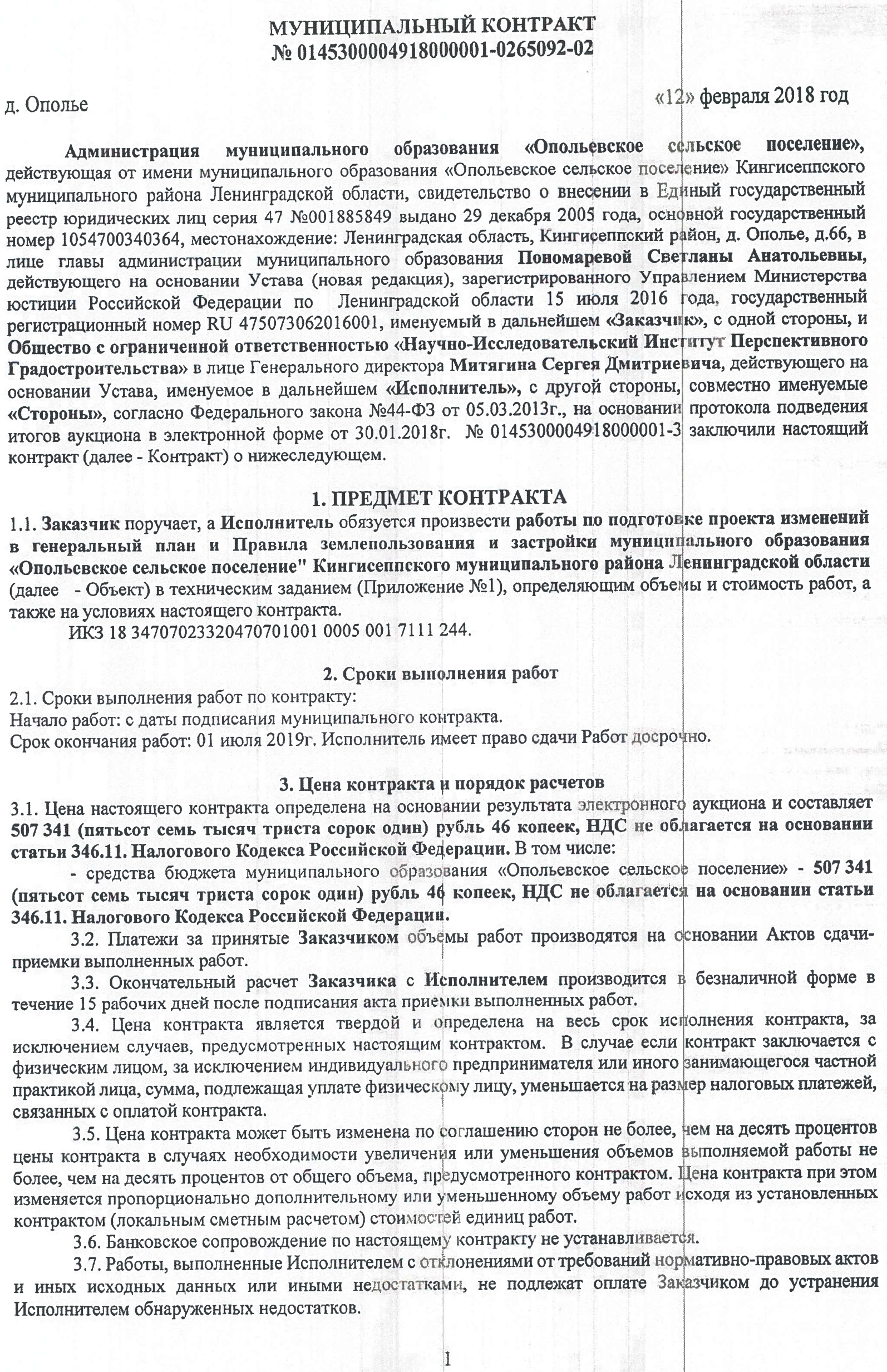 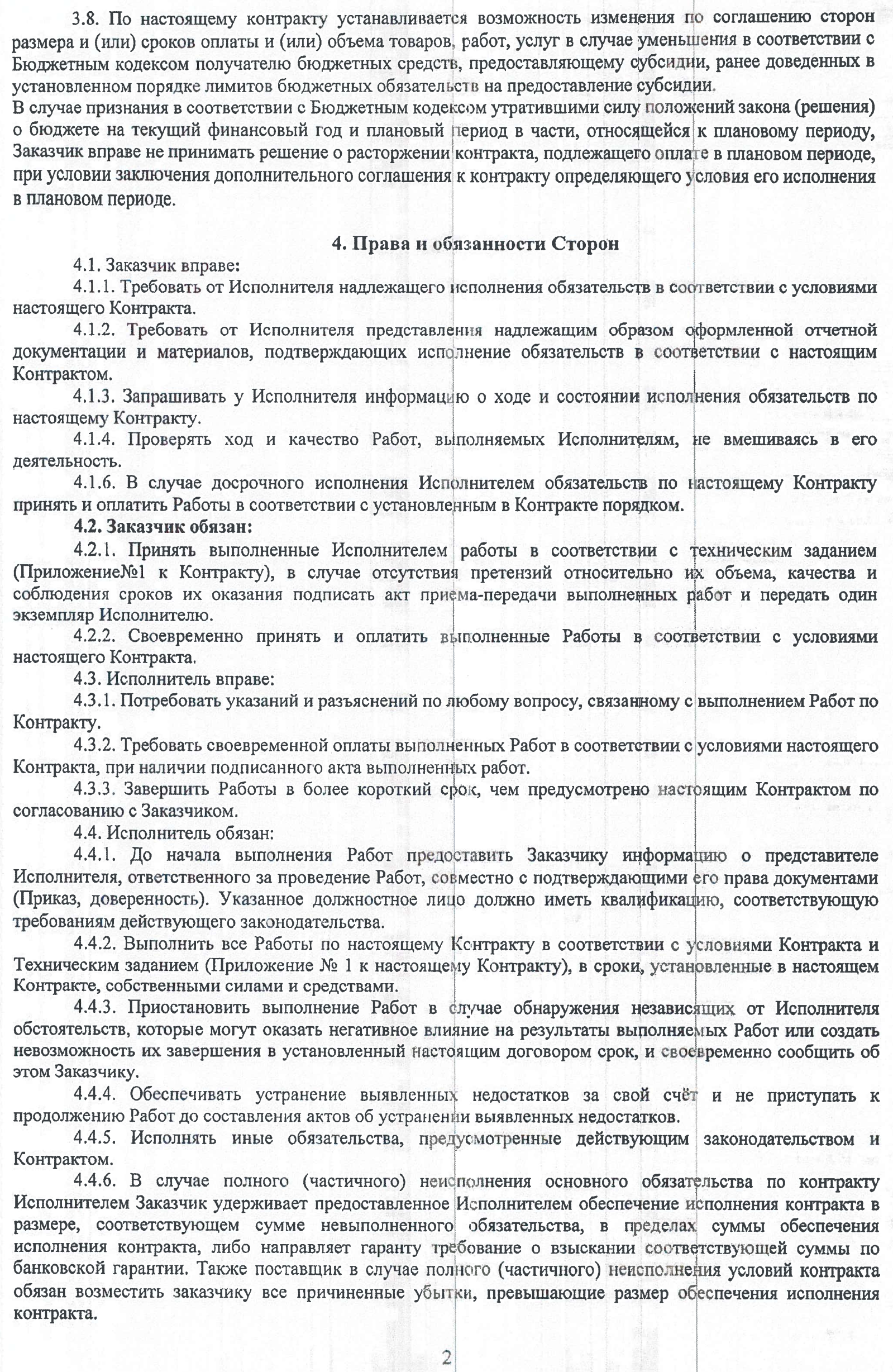 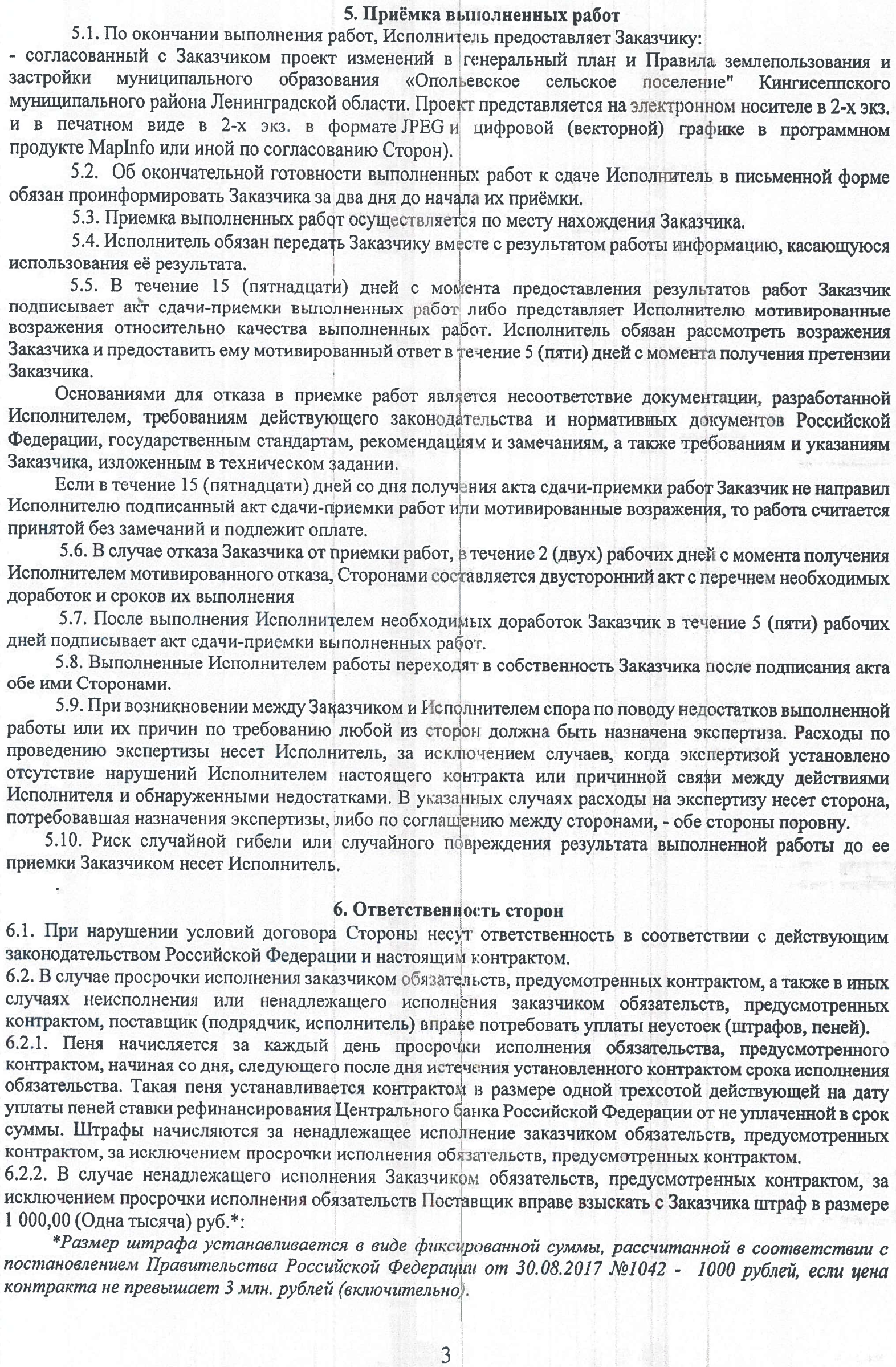 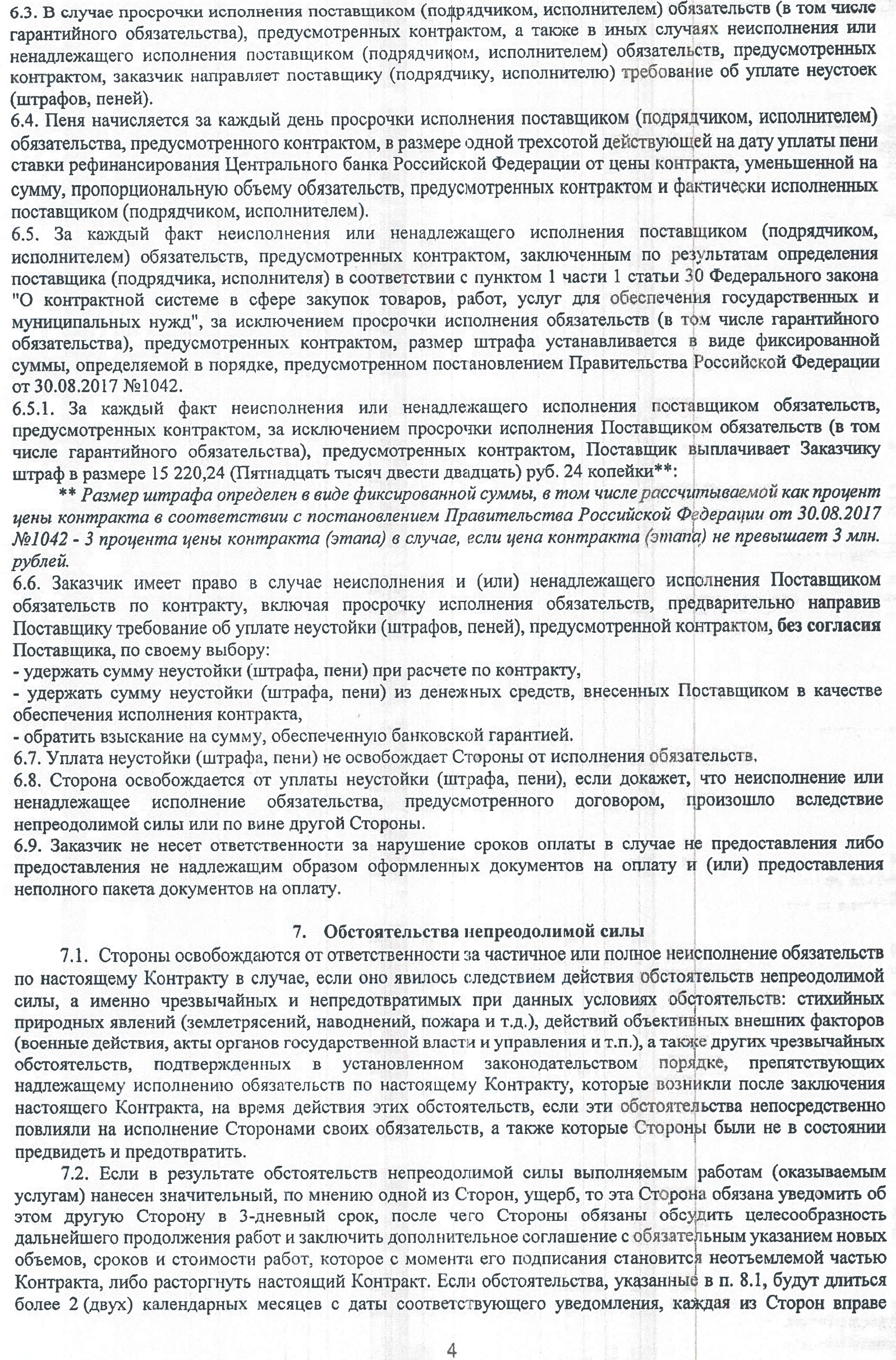 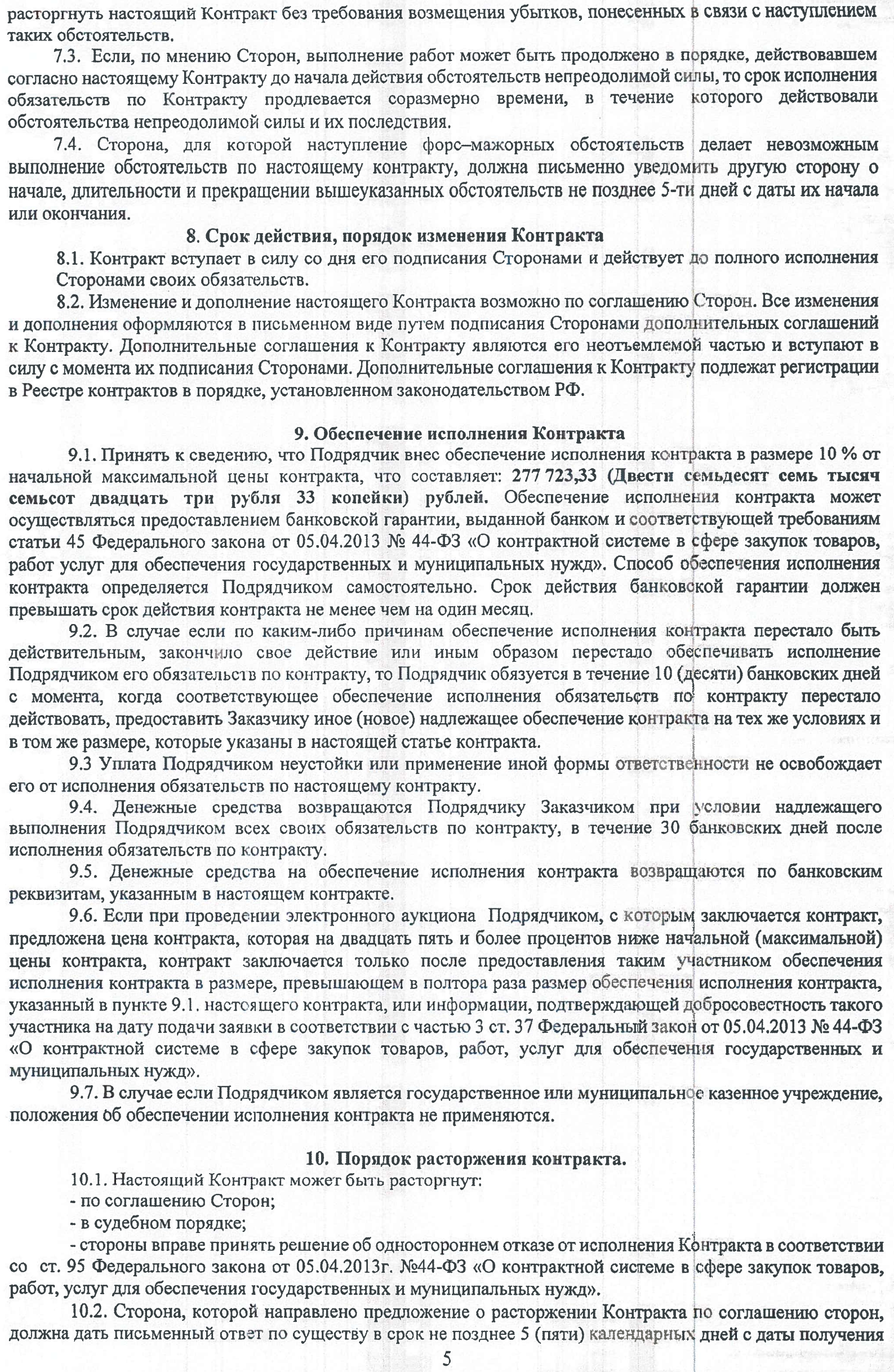 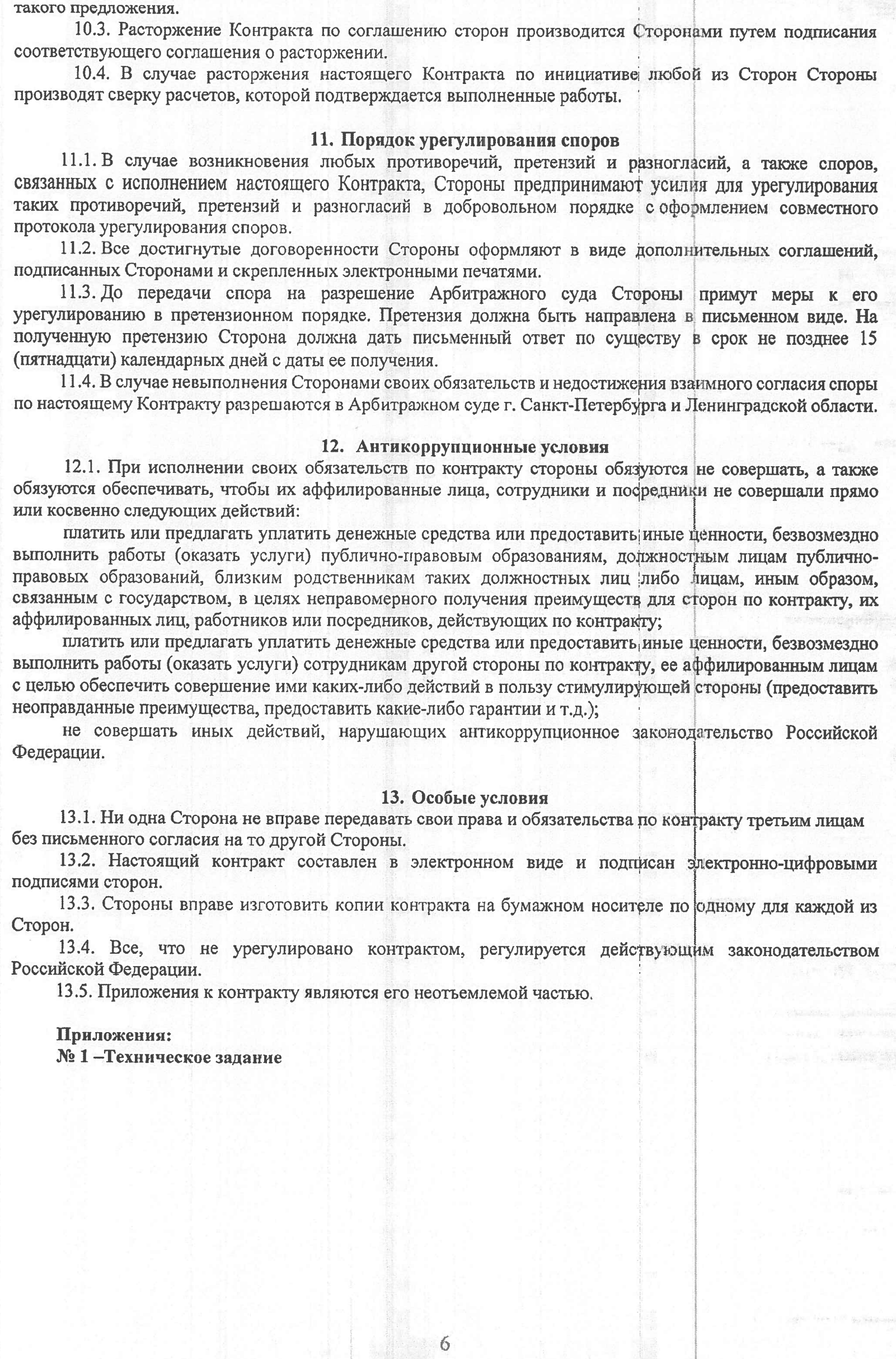 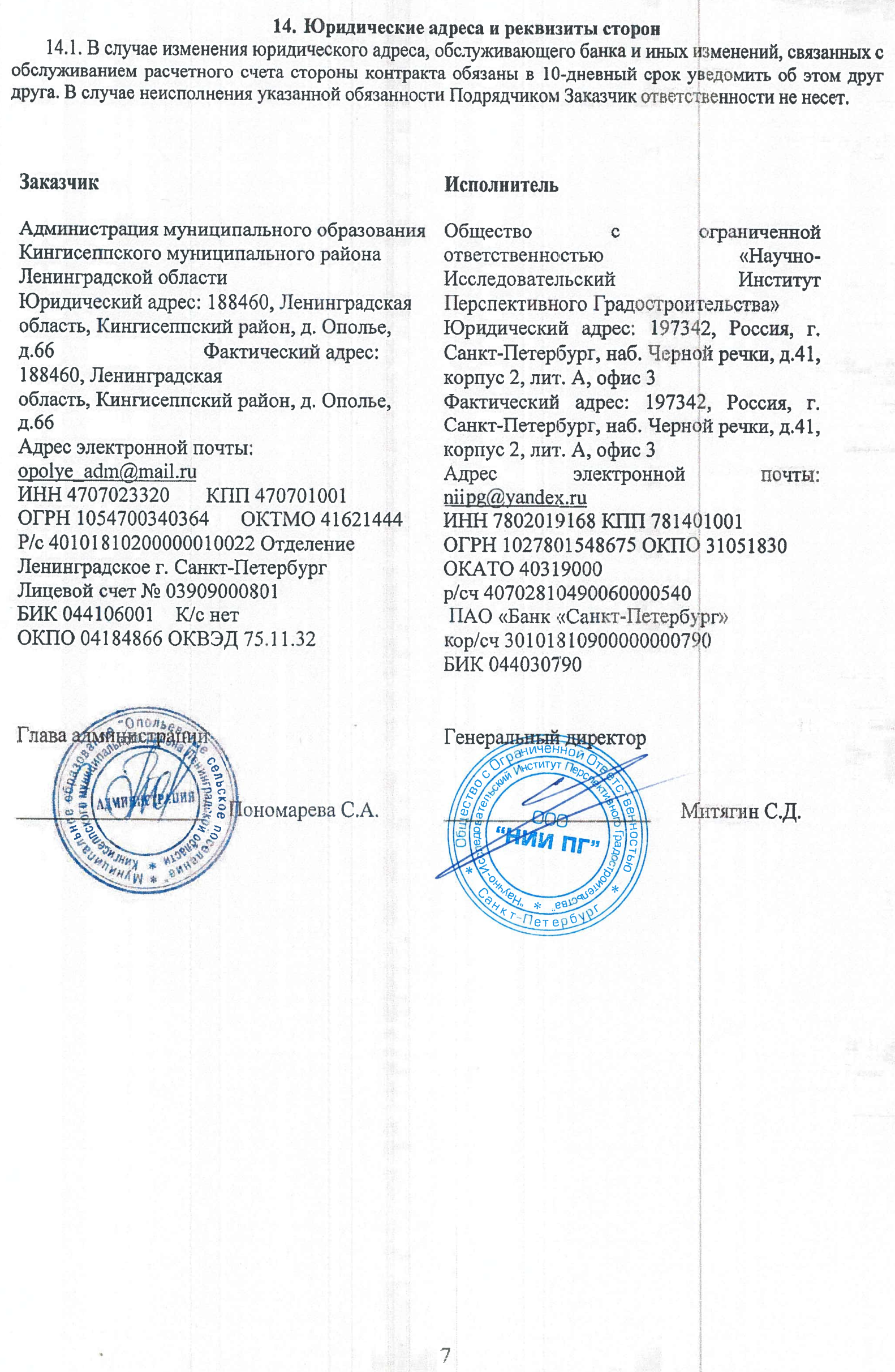 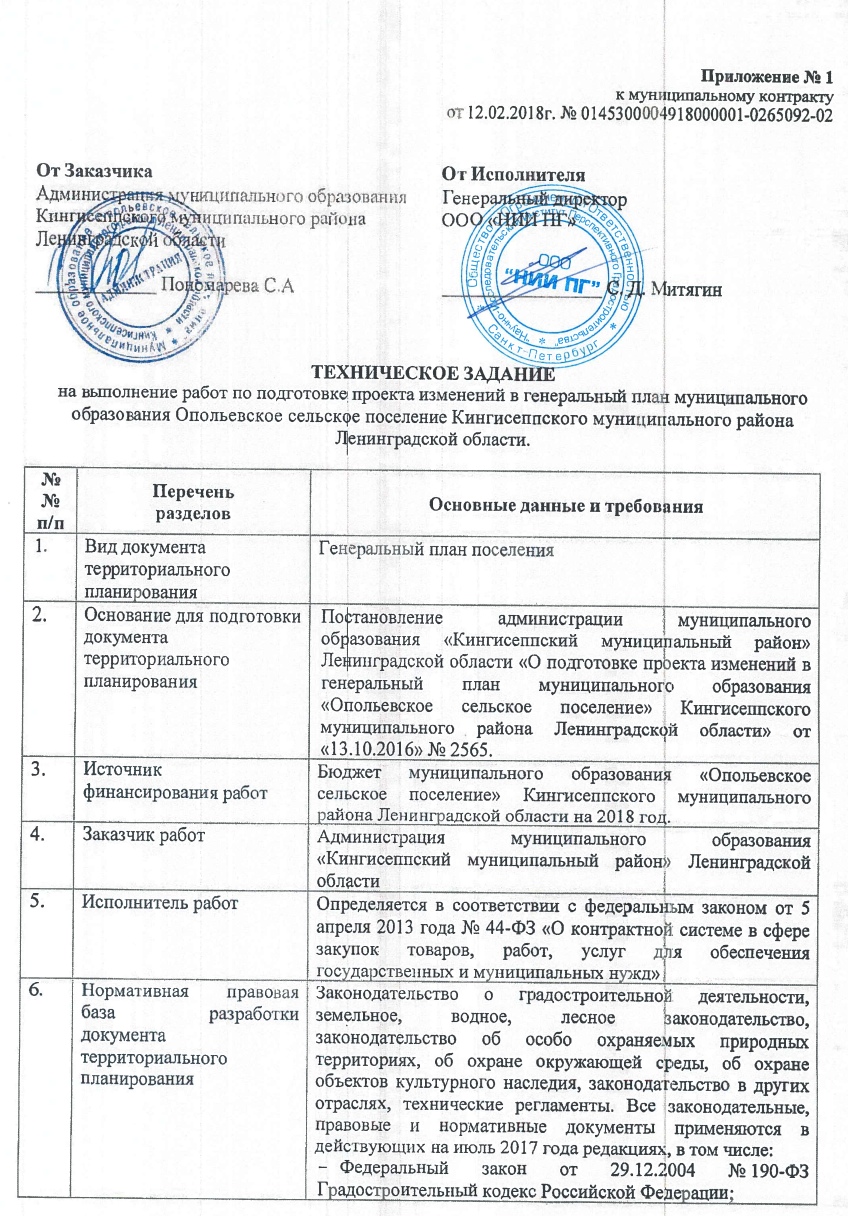 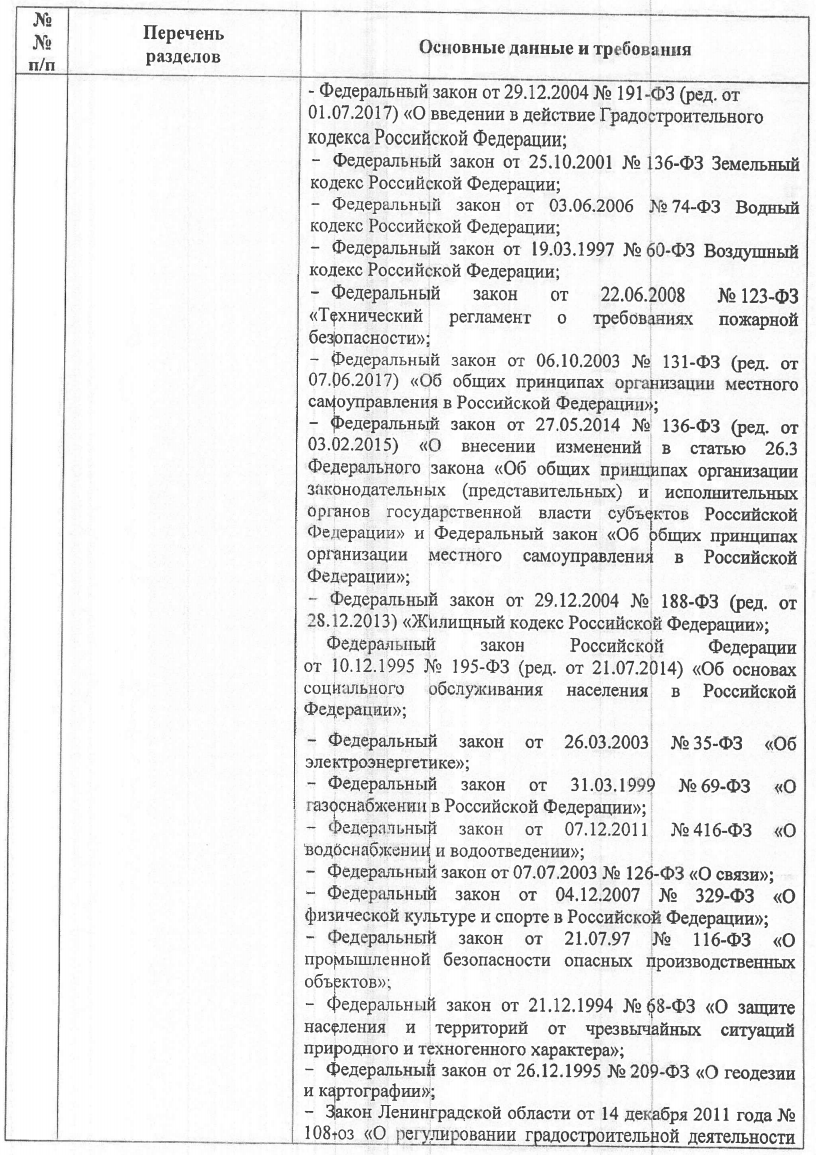 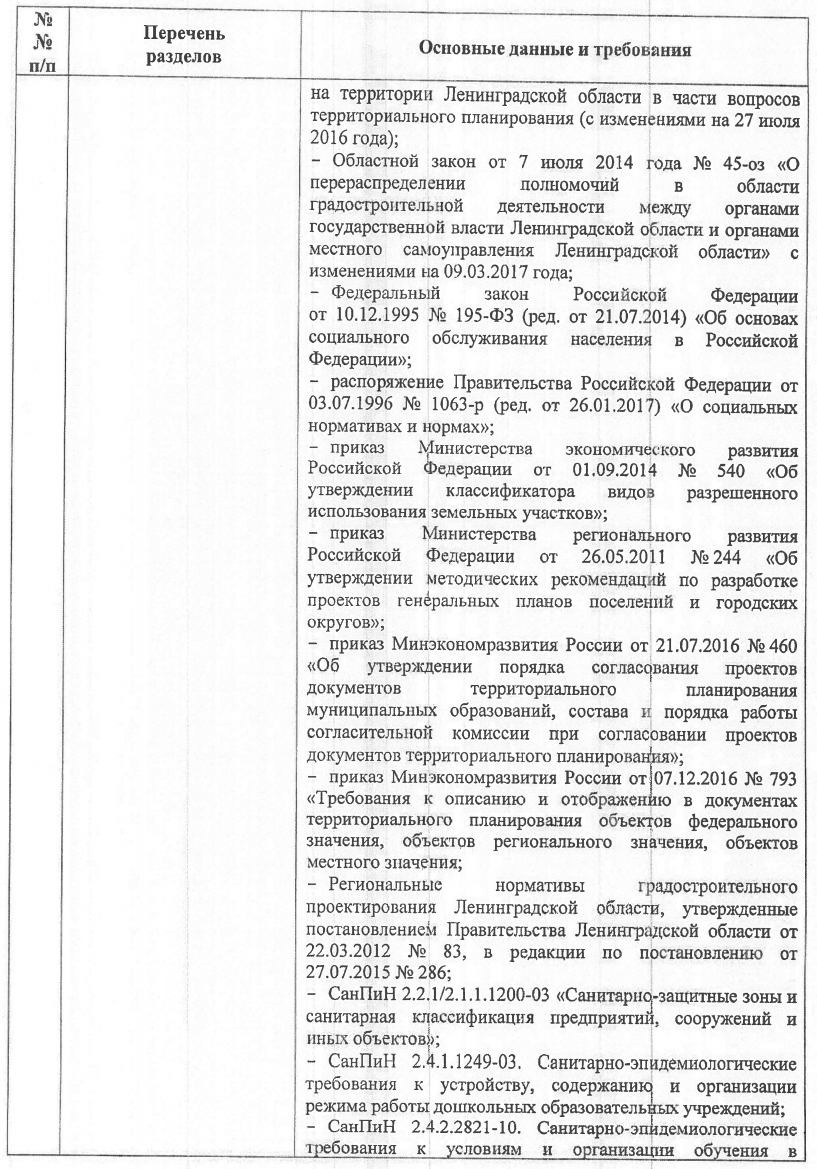 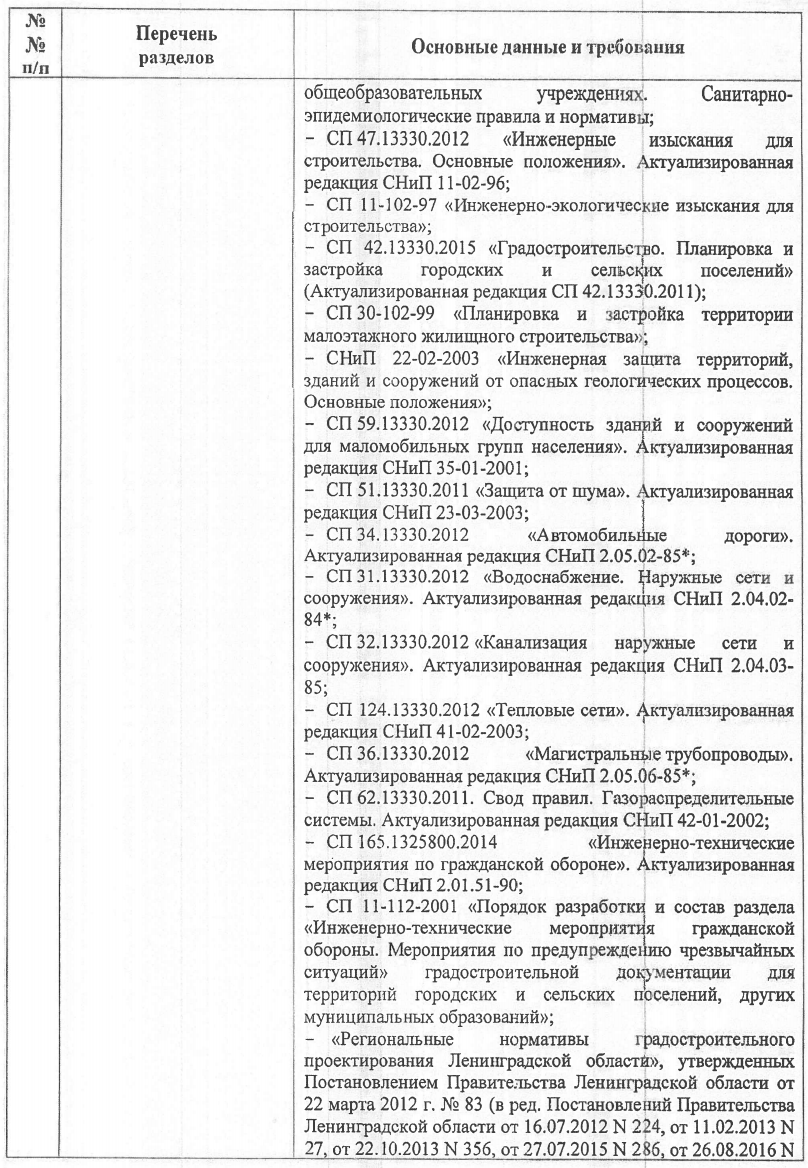 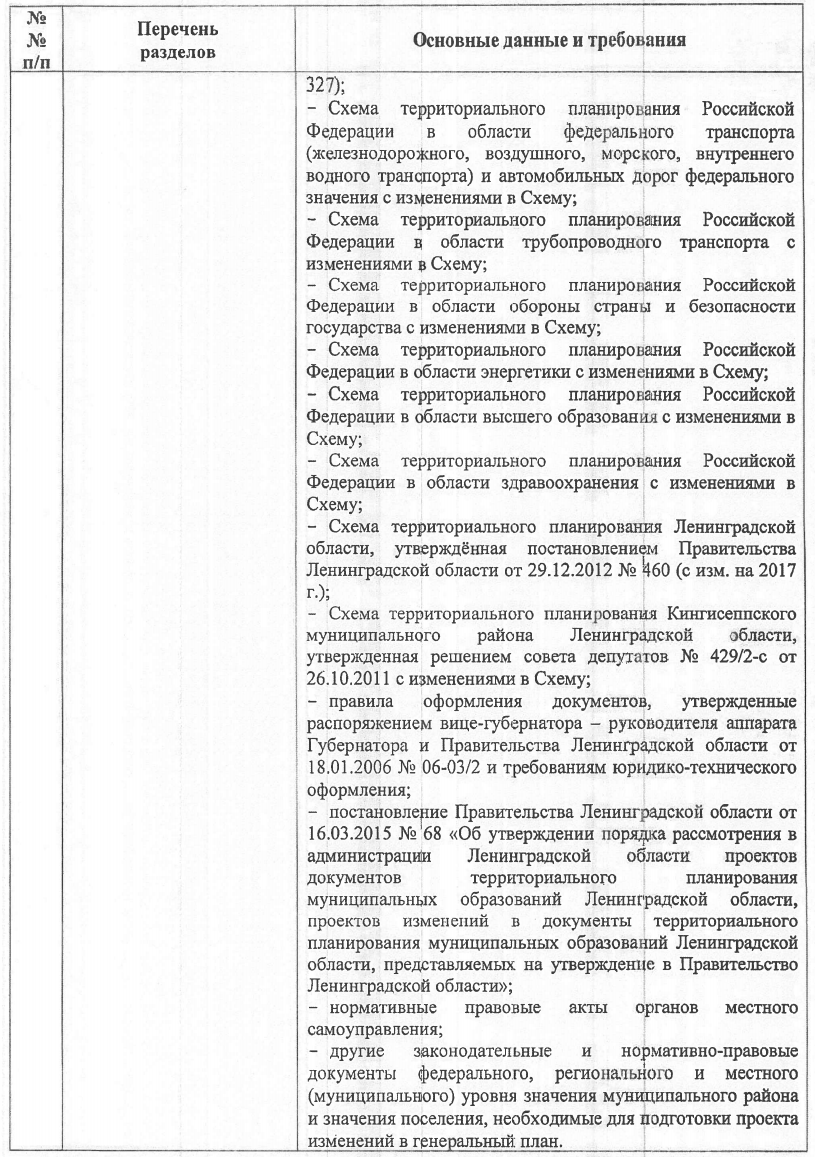 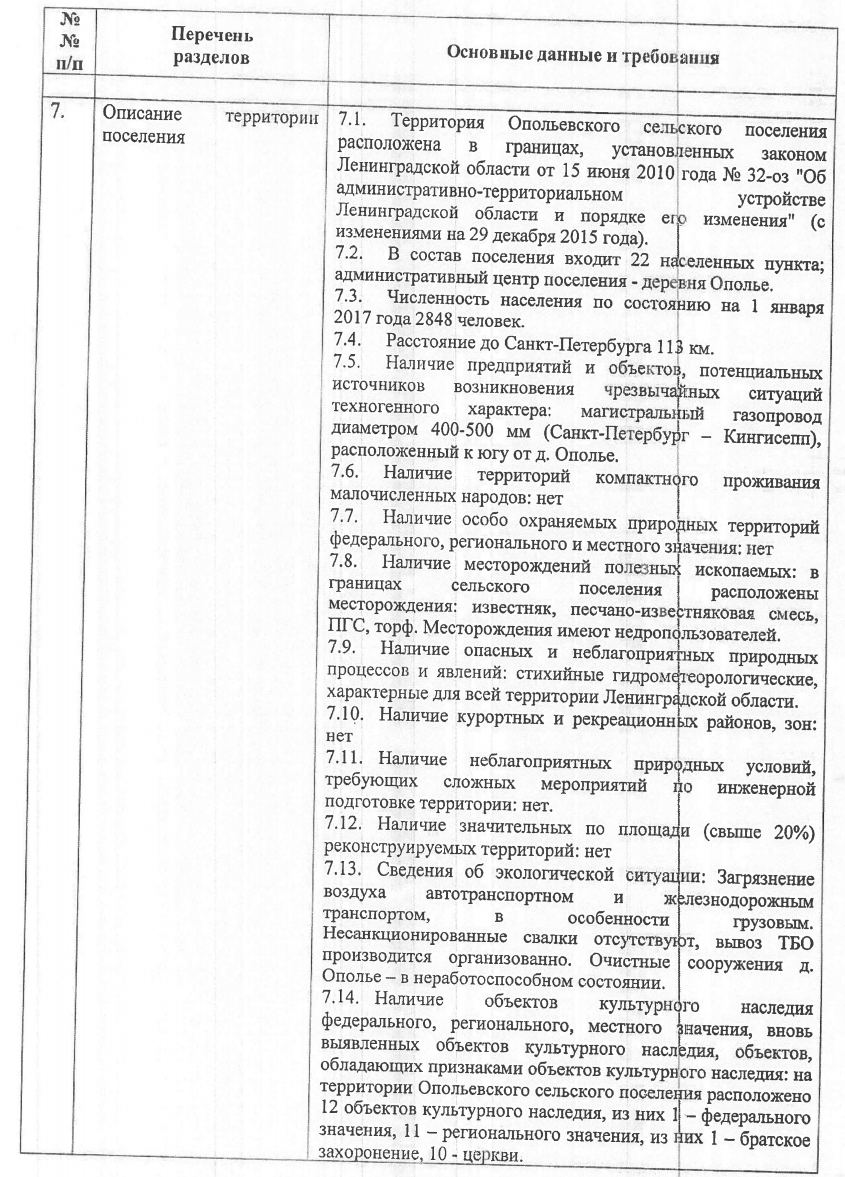 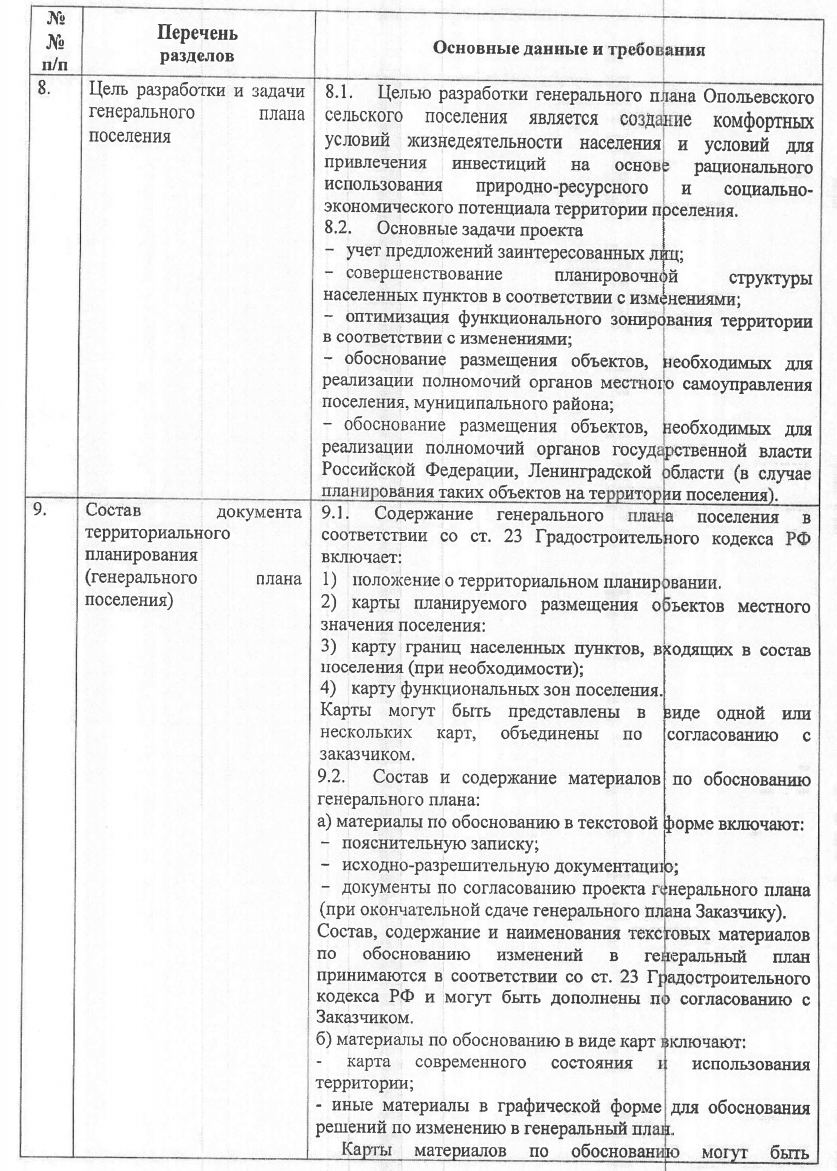 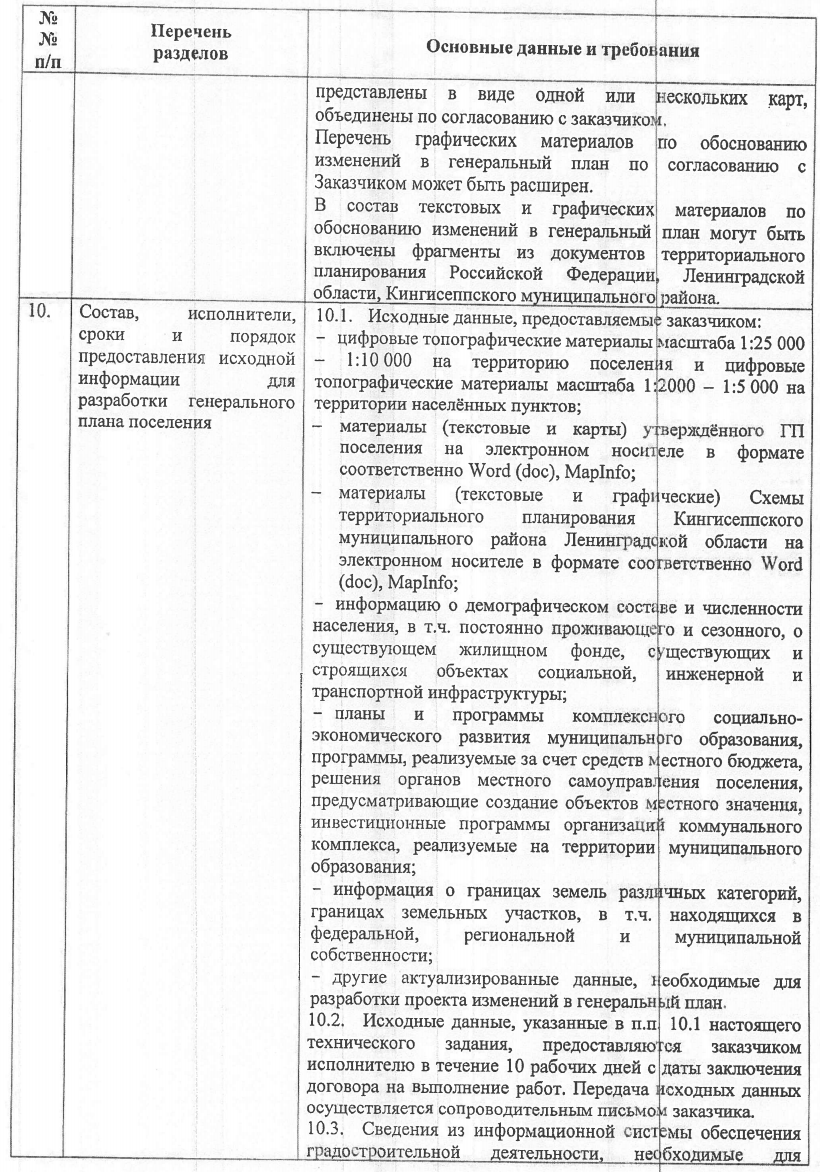 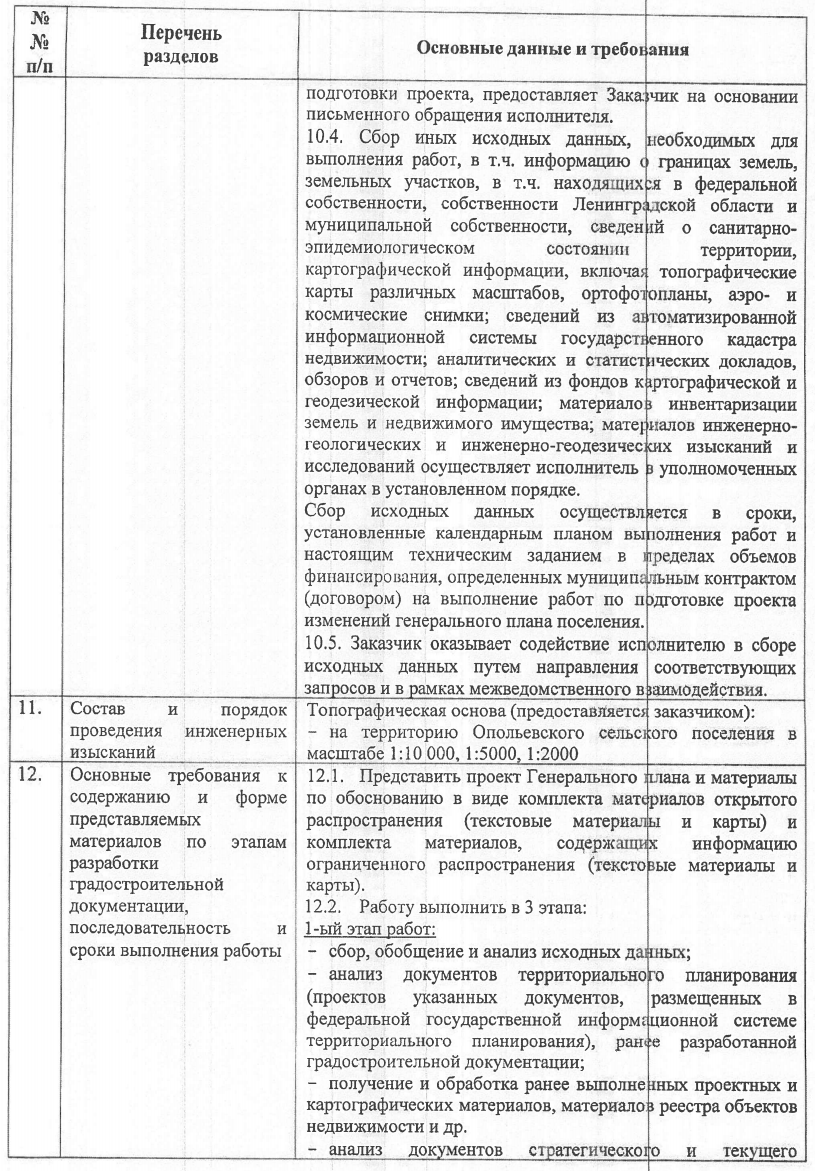 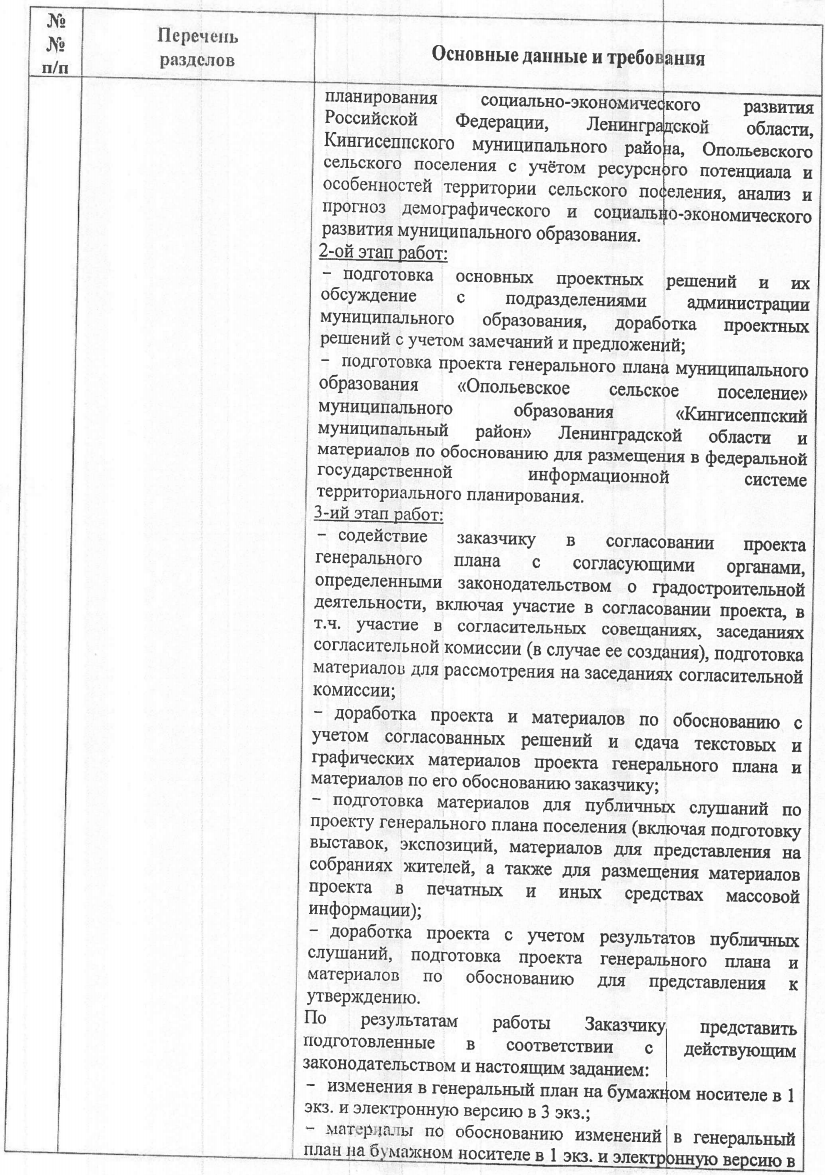 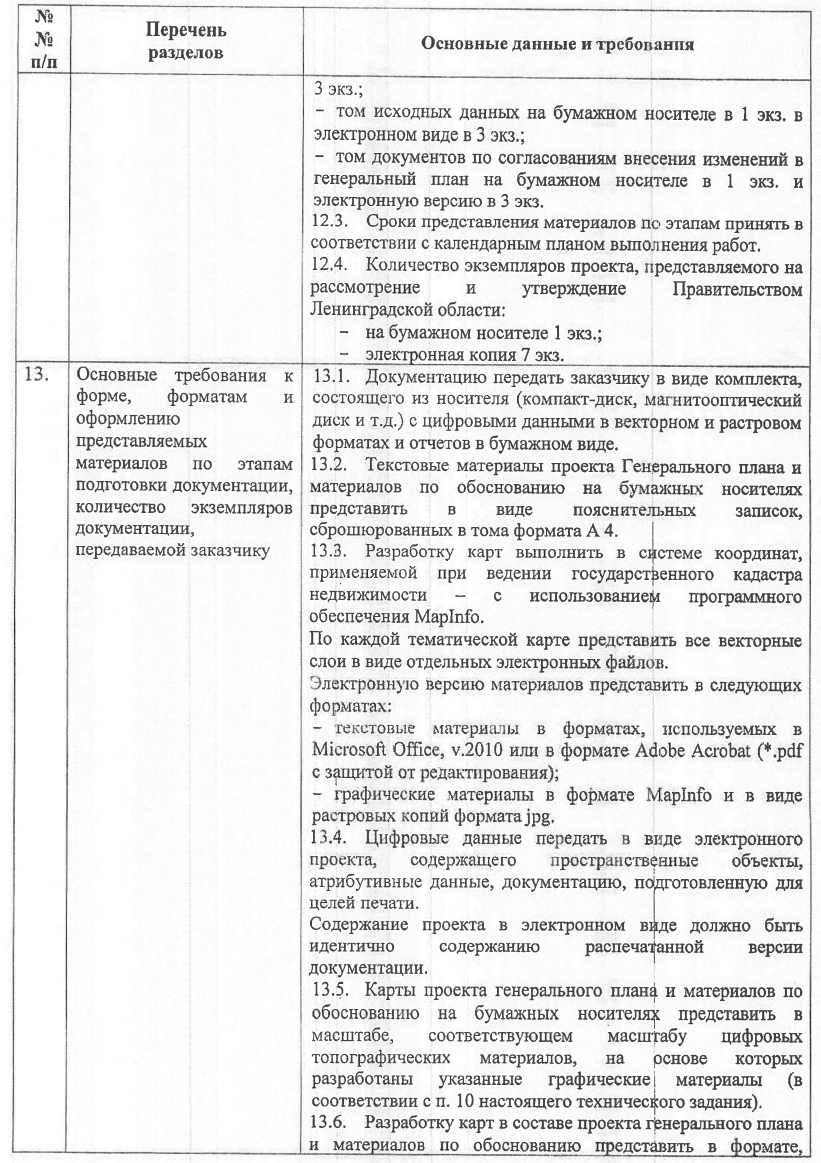 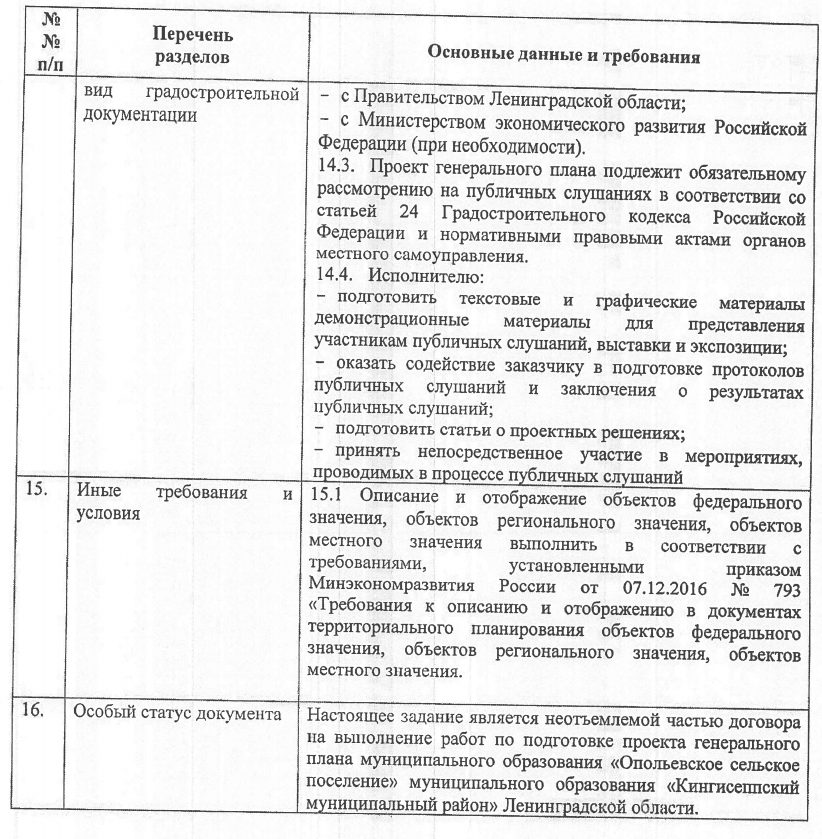 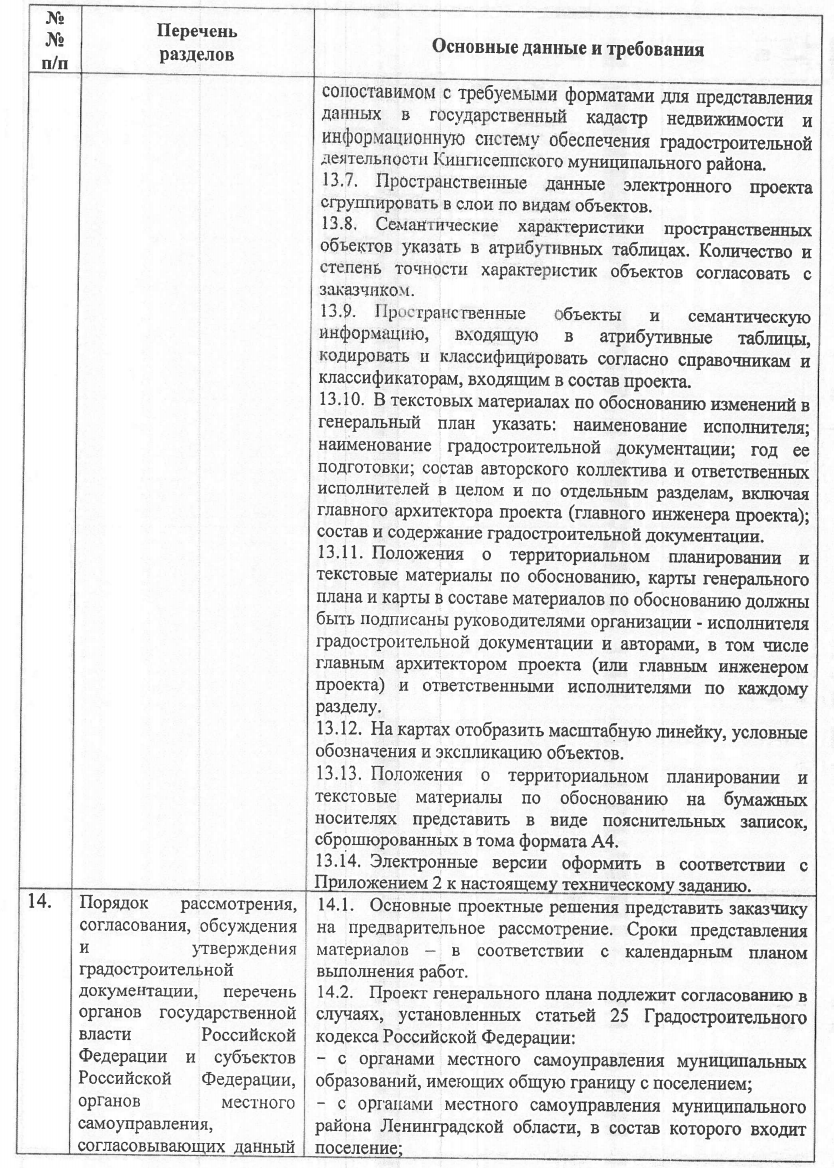 Копии писем Администрации МО «Опольевского сельского поселения» Кингисеппского муниципального района Ленинградской области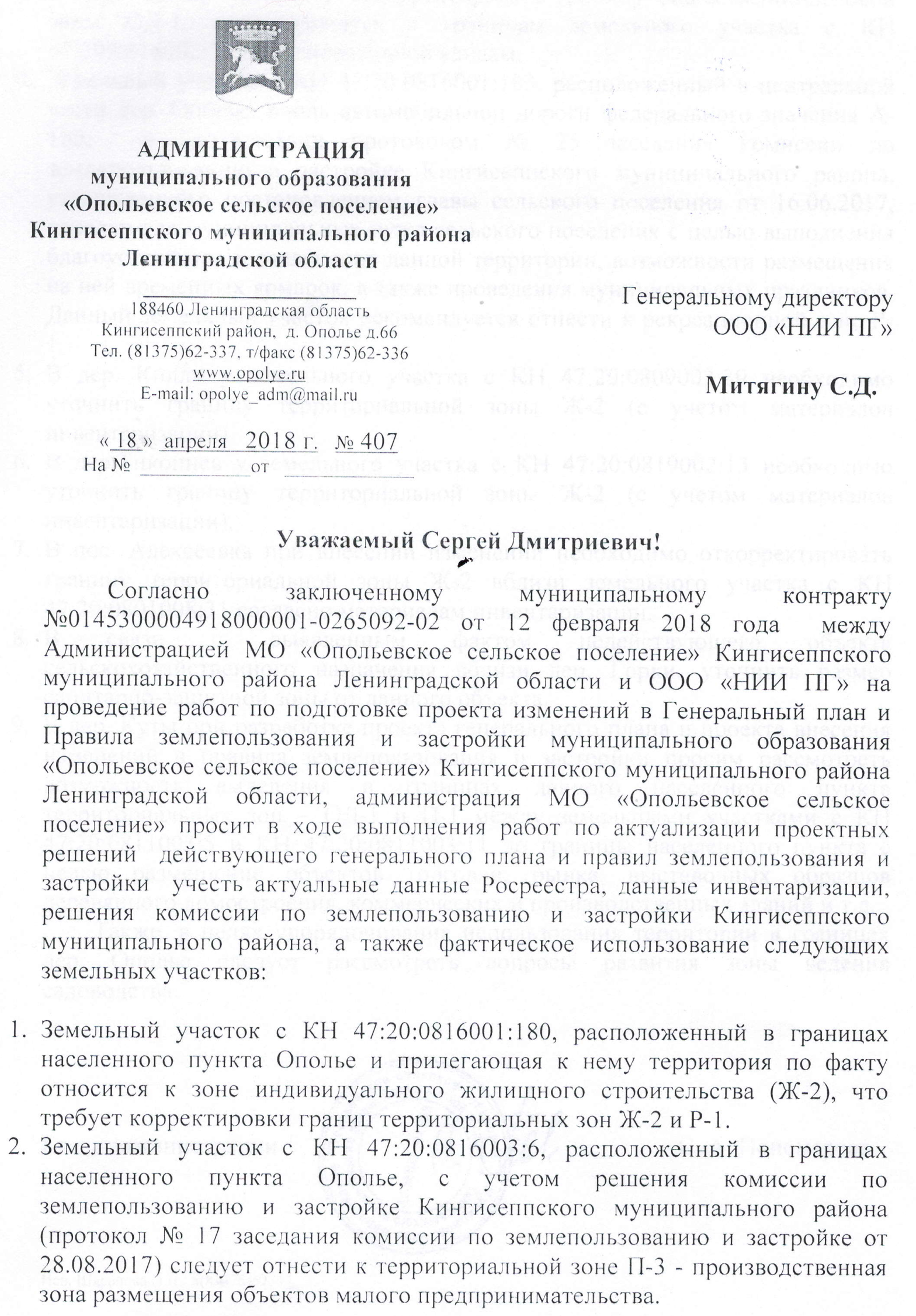 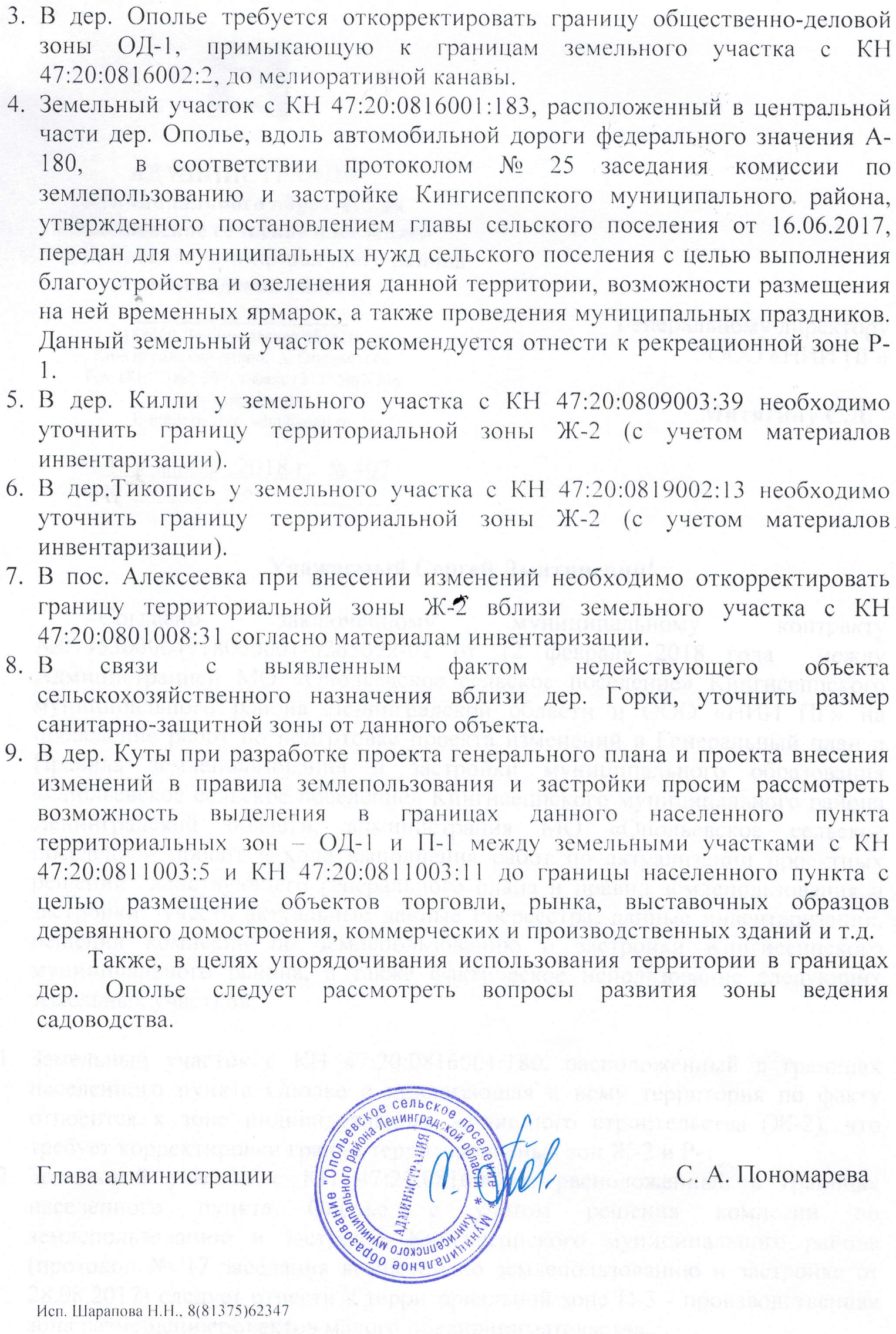 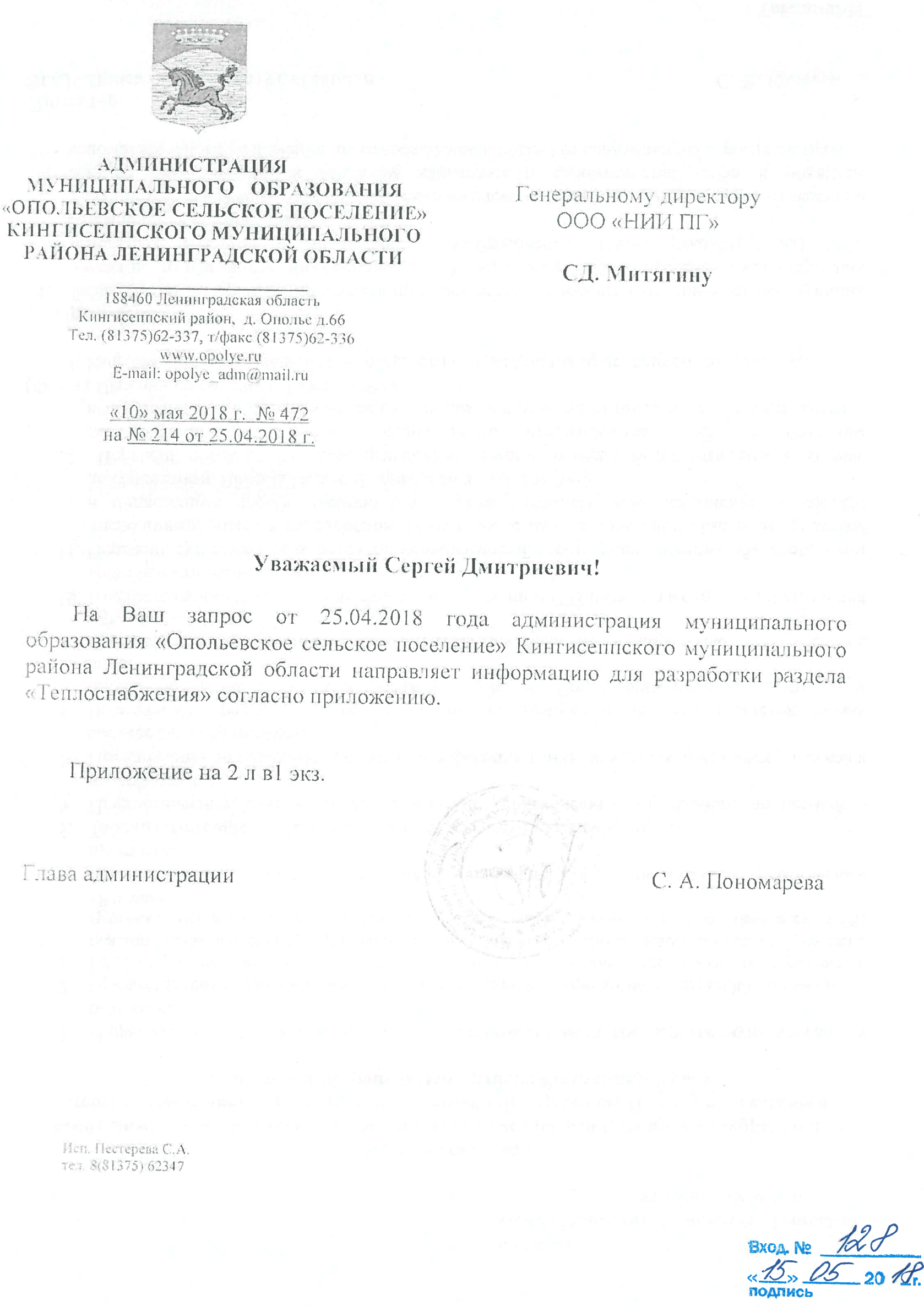 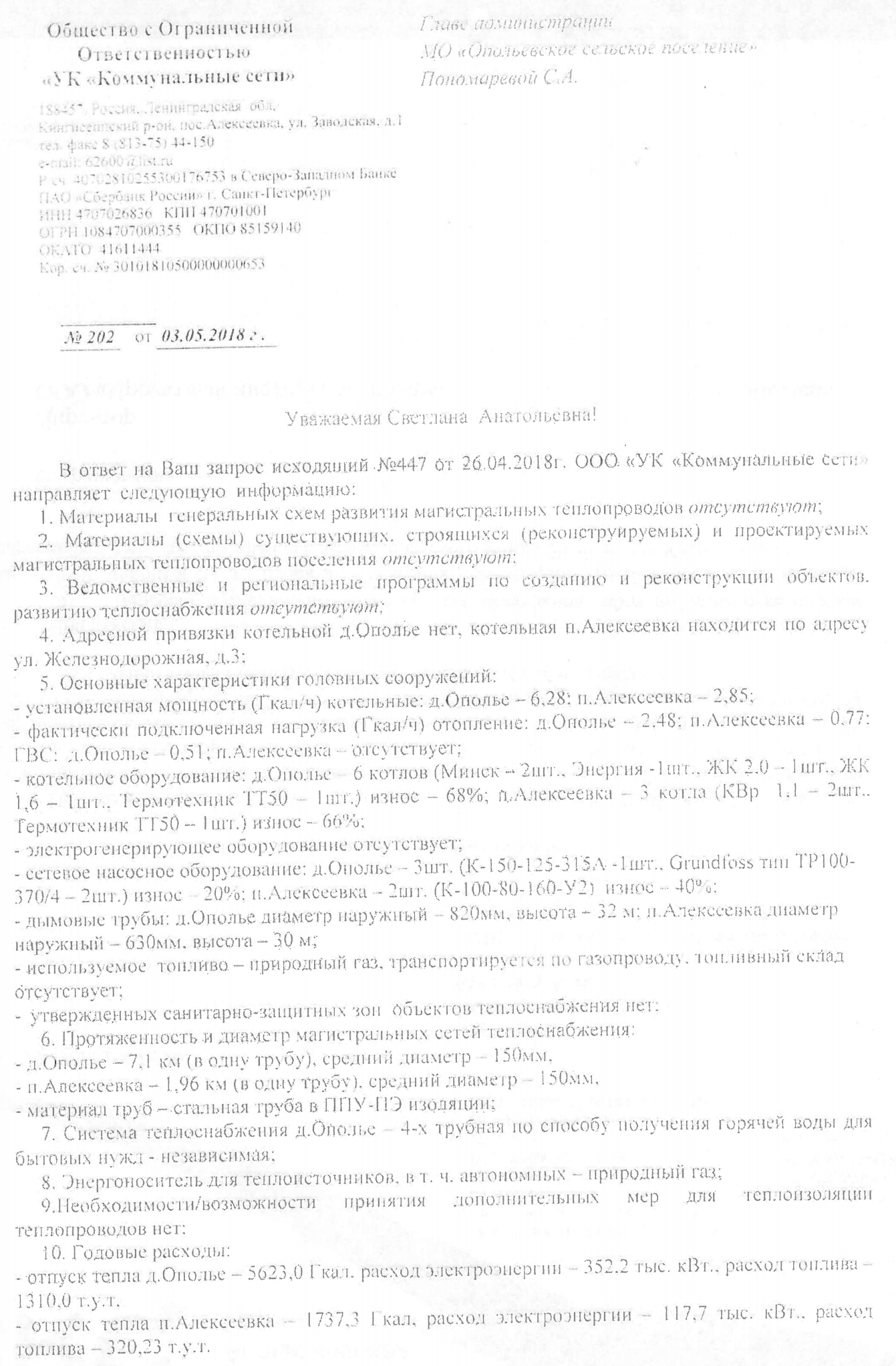 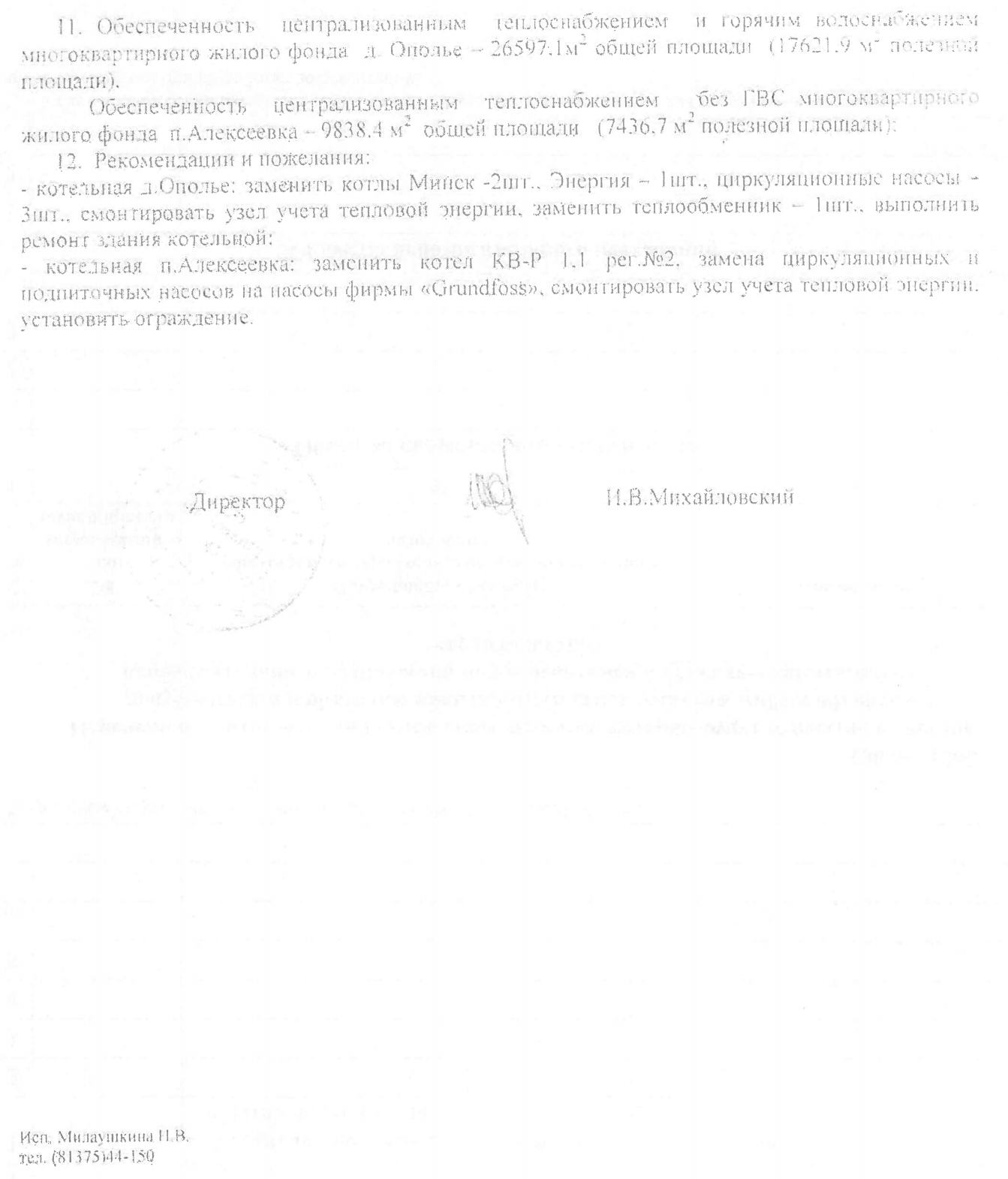 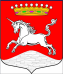 Уважаемый Сергей Дмитриевич!	Согласно заключенному муниципальному контракту №0145300004918000001-0265092-02 от 12 февраля 2018 года  между Администрацией МО «Опольевское сельское поселение» Кингисеппского муниципального района Ленинградской области и ООО «НИИ ПГ» на проведение работ по подготовке проекта изменений в Генеральный план и Правила землепользования и застройки муниципального образования «Опольевское сельское поселение» Кингисеппского муниципального района Ленинградской области, администрация МО «Опольевское сельское поселение» просит в ходе выполнения работ по актуализации проектных решений  действующего генерального плана и правил землепользования и застройки  учесть актуальные данные Росреестра, данные инвентаризации, решения комиссии по землепользованию и застройки Кингисеппского муниципального района, а также фактическое использование следующих земельных участков:Земельный участок с КН 47:20:0816001:180, расположенный в границах населенного пункта Ополье и прилегающая к нему территория по факту относится к зоне индивидуального жилищного строительства (Ж-2), что требует корректировки границ территориальных зон Ж-2 и Р-1. Земельный участок с КН 47:20:0816003:6, расположенный в границах населенного пункта Ополье, с учетом решения комиссии по землепользованию и застройке Кингисеппского муниципального района (протокол № 17 заседания комиссии по землепользованию и застройке от 28.08.2017) следует отнести к территориальной зоне П-3 - производственная зона размещения объектов малого предпринимательства.В дер. Ополье требуется откорректировать границу общественно-деловой зоны ОД-1, примыкающую к границам земельного участка с КН 47:20:0816002:2, до мелиоративной канавы.Земельный участок с КН 47:20:0816001:183, расположенный в центральной части дер. Ополье, вдоль автомобильной дороги федерального значения А-180,  в соответствии протоколом № 25 заседания комиссии по землепользованию и застройке Кингисеппского муниципального района, утвержденного постановлением главы сельского поселения от 16.06.2017,  передан для муниципальных нужд сельского поселения с целью выполнения благоустройства и озеленения данной территории, возможности размещения на ней временных ярмарок, а также проведения муниципальных праздников. Данный земельный участок рекомендуется отнести к рекреационной зоне Р-1.В дер. Килли у земельного участка с КН 47:20:0809003:39 необходимо уточнить границу территориальной зоны Ж-2 (с учетом материалов инвентаризации).В пос. Алексеевка при внесении изменений необходимо откорректировать границу территориальной зоны Ж-2 вблизи земельного участка с КН 47:20:0801008:31 согласно материалам инвентаризации.В связи с выявленным фактом недействующего объекта сельскохозяйственного назначения вблизи дер. Горки, уточнить размер санитарно-защитной зоны от данного объекта.  В дер. Куты при разработке проекта генерального плана и проекта внесения изменений в правила землепользования и застройки просим рассмотреть возможность выделения в границах данного населенного пункта территориальных зон – ОД-1 и П-1 между земельными участками с КН 47:20:0811003:5 и КН 47:20:0811003:11 до границы населенного пункта с целью размещение объектов торговли, рынка, выставочных образцов деревянного домостроения, коммерческих и производственных зданий и т.д. Также, в целях упорядочивания использования территории в границах дер. Ополье следует рассмотреть вопросы развития зоны ведения садоводства.Глава администрации                                                               С. А. ПономареваИсп. Шарапова Н.Н., 8(81375)62347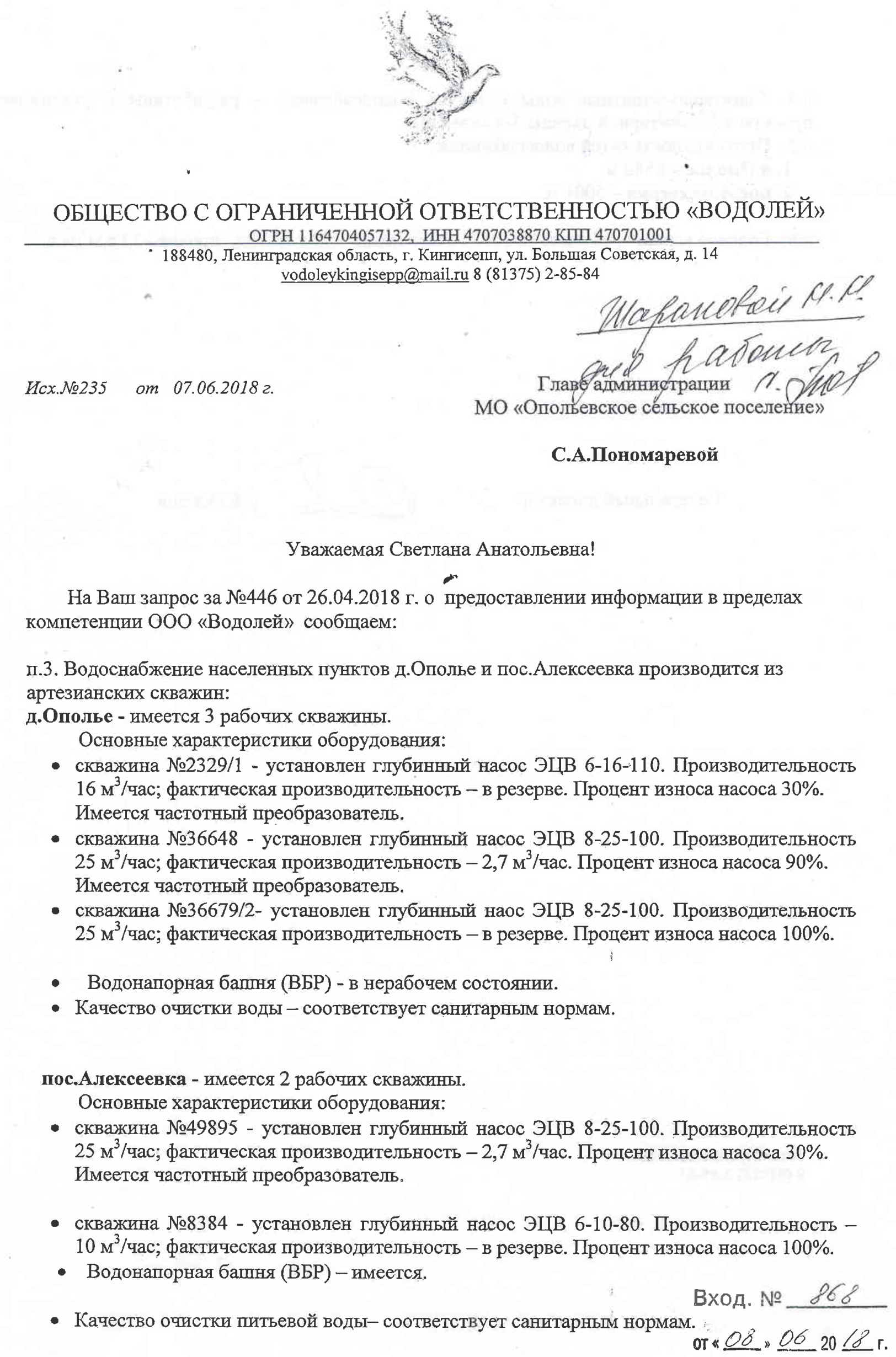 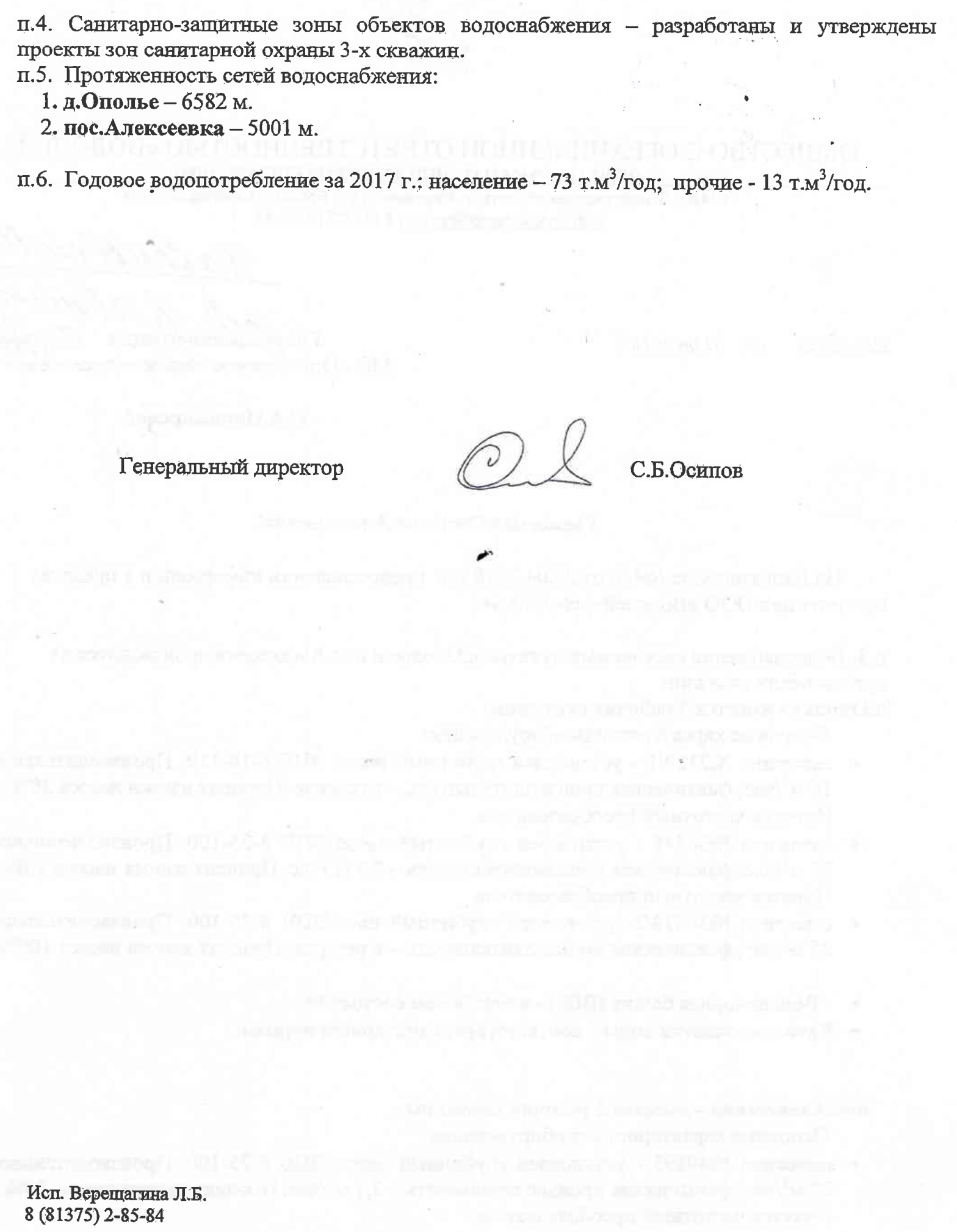 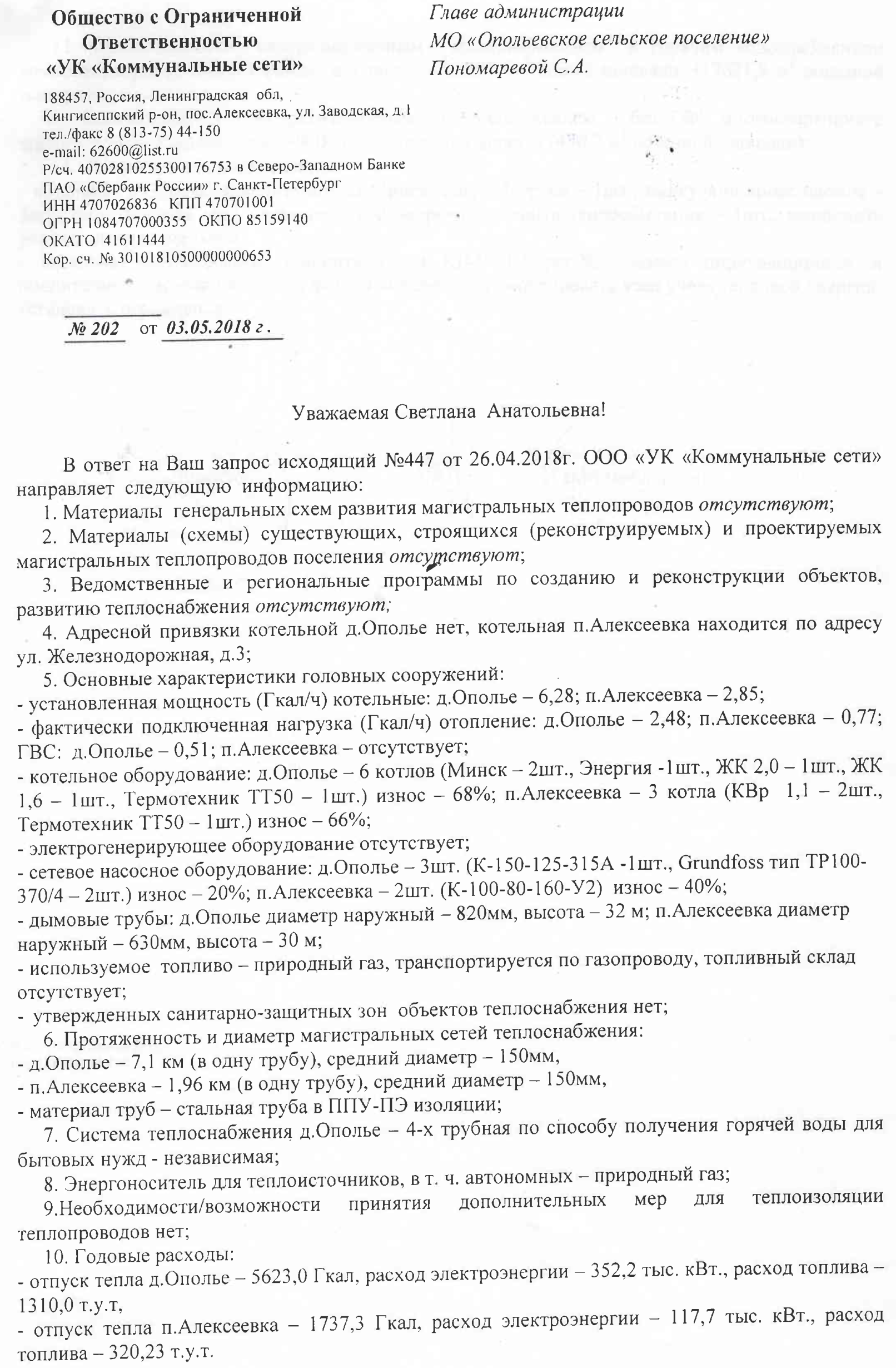 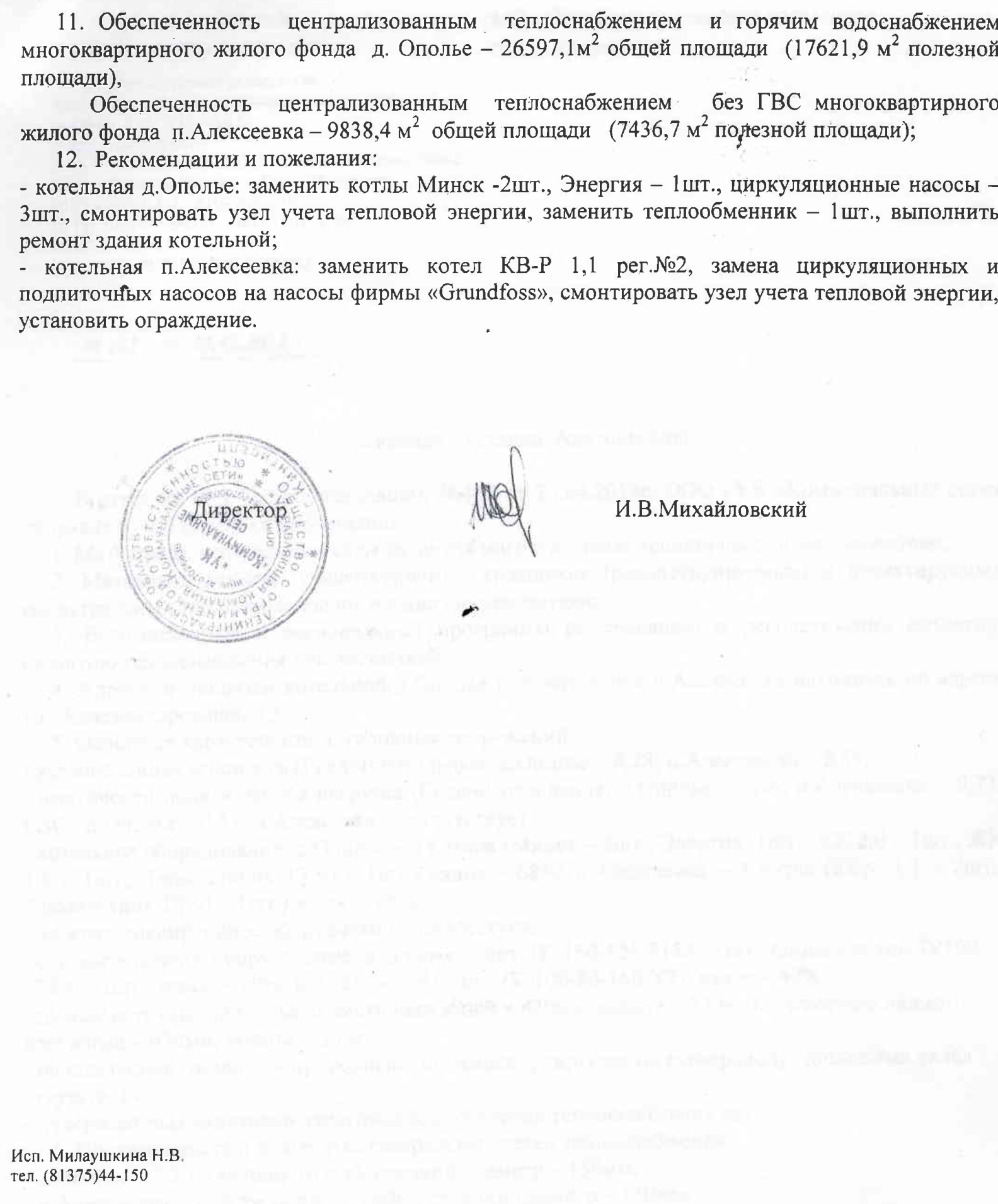 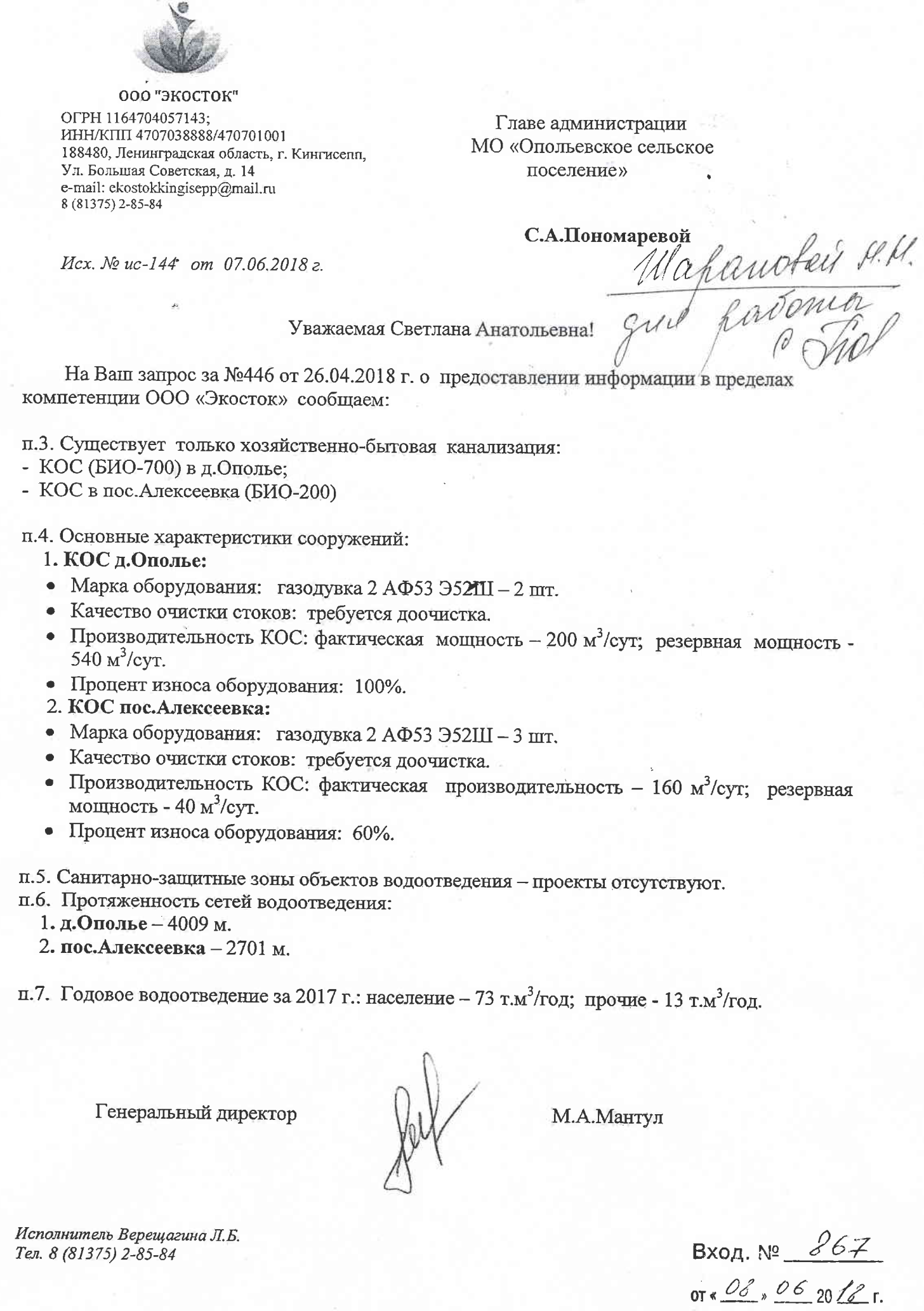 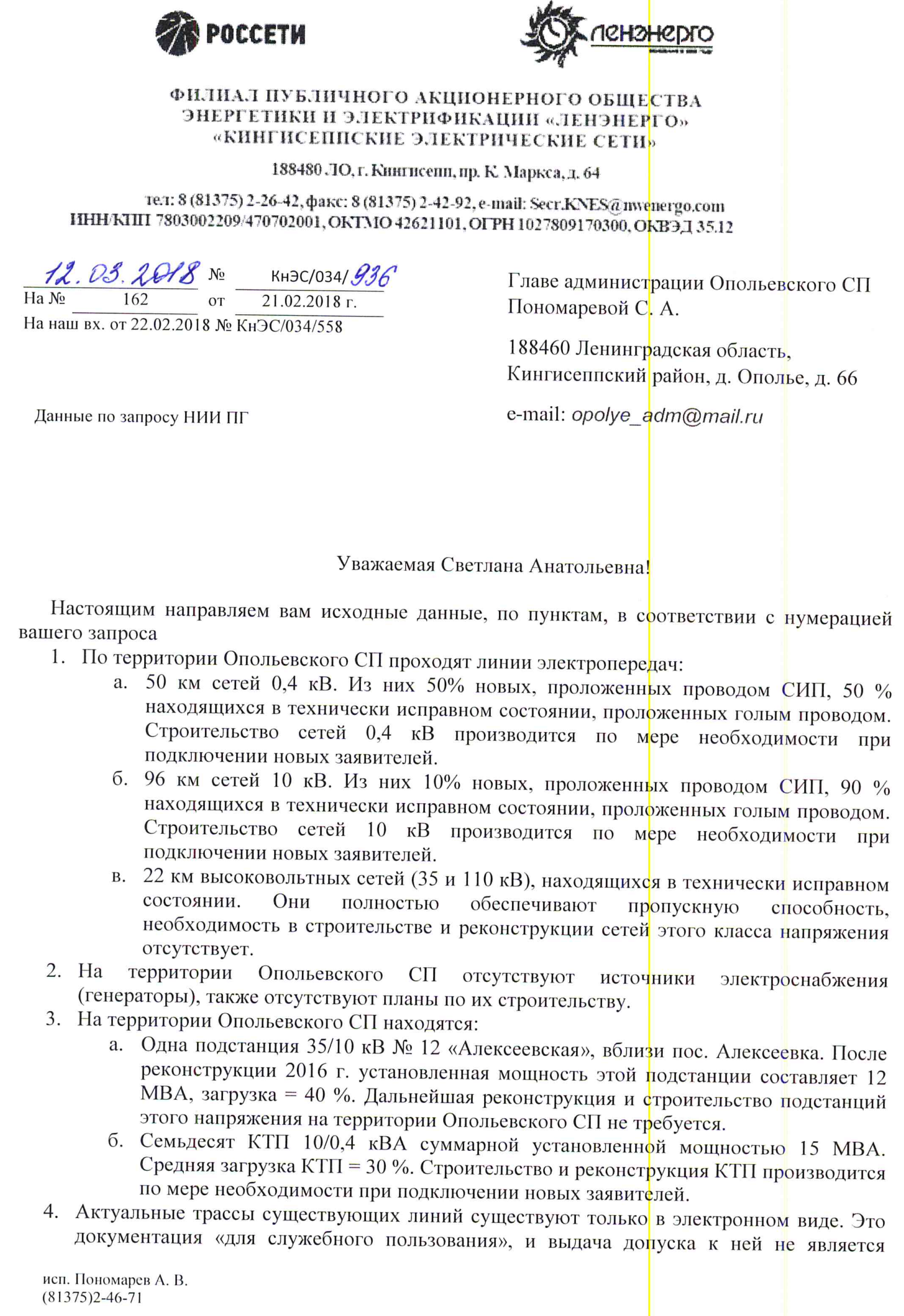 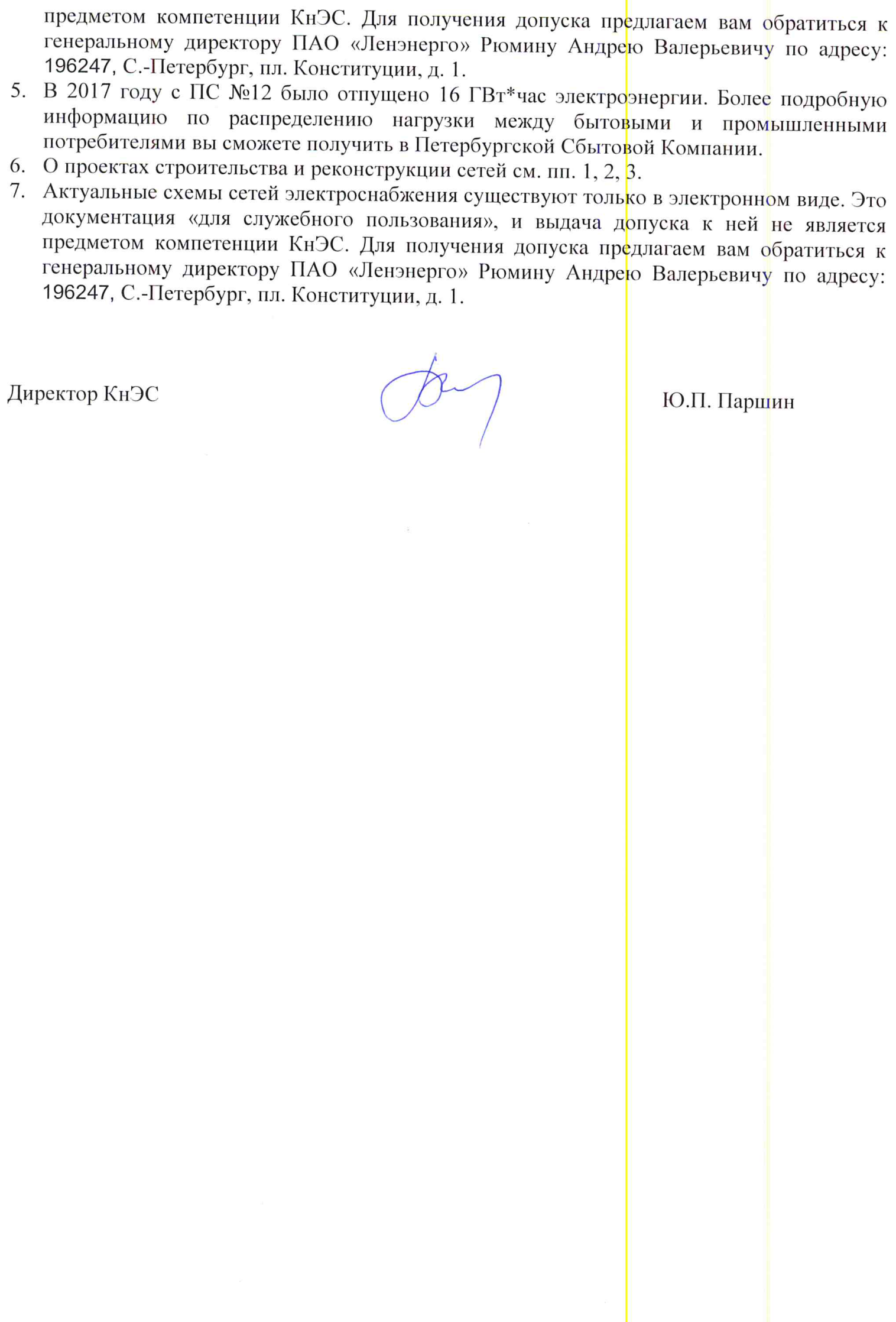 Ответ комитета по природным ресурсам Ленинградской области. Копия письма от 16.03.2018 № 02-3988/2018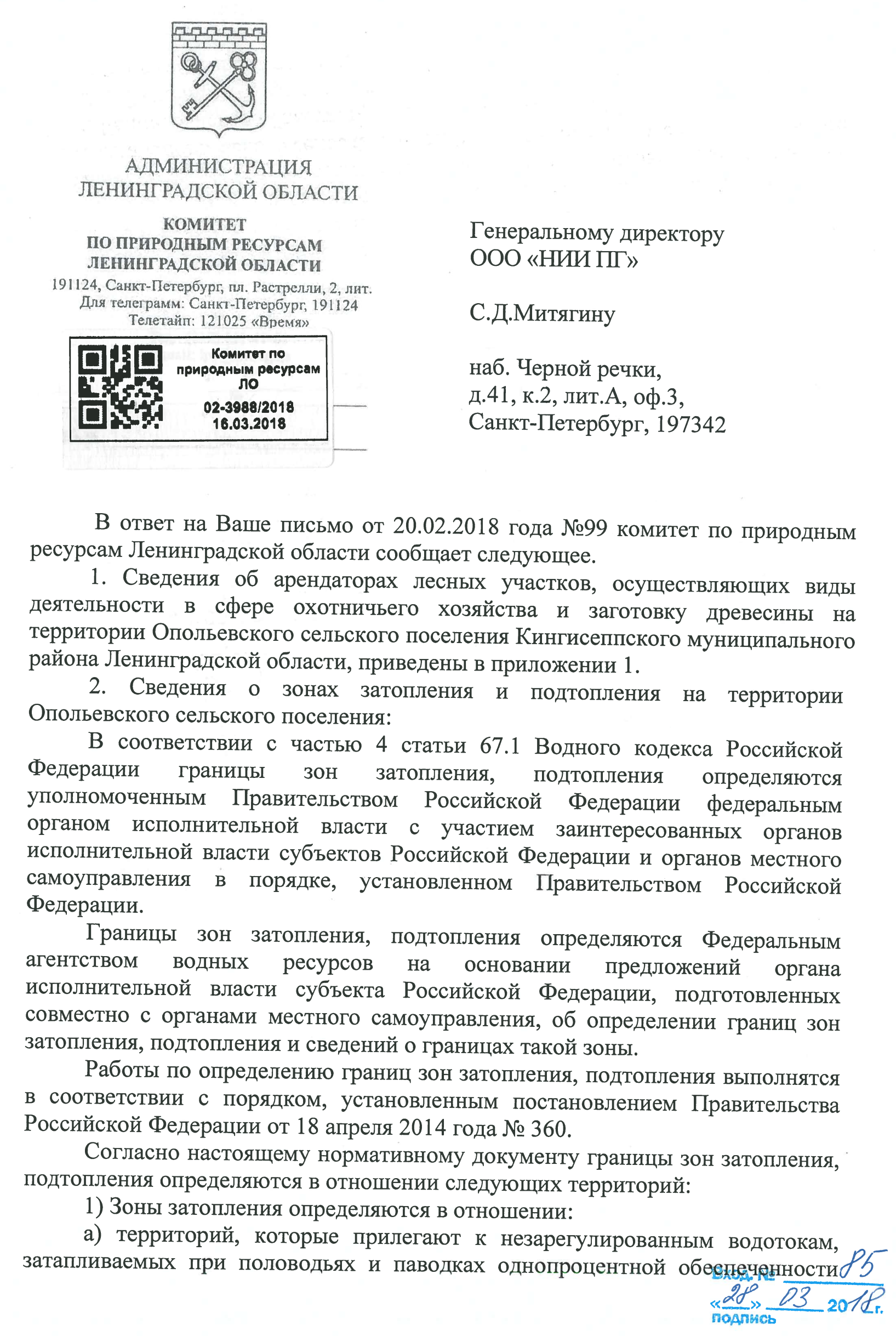 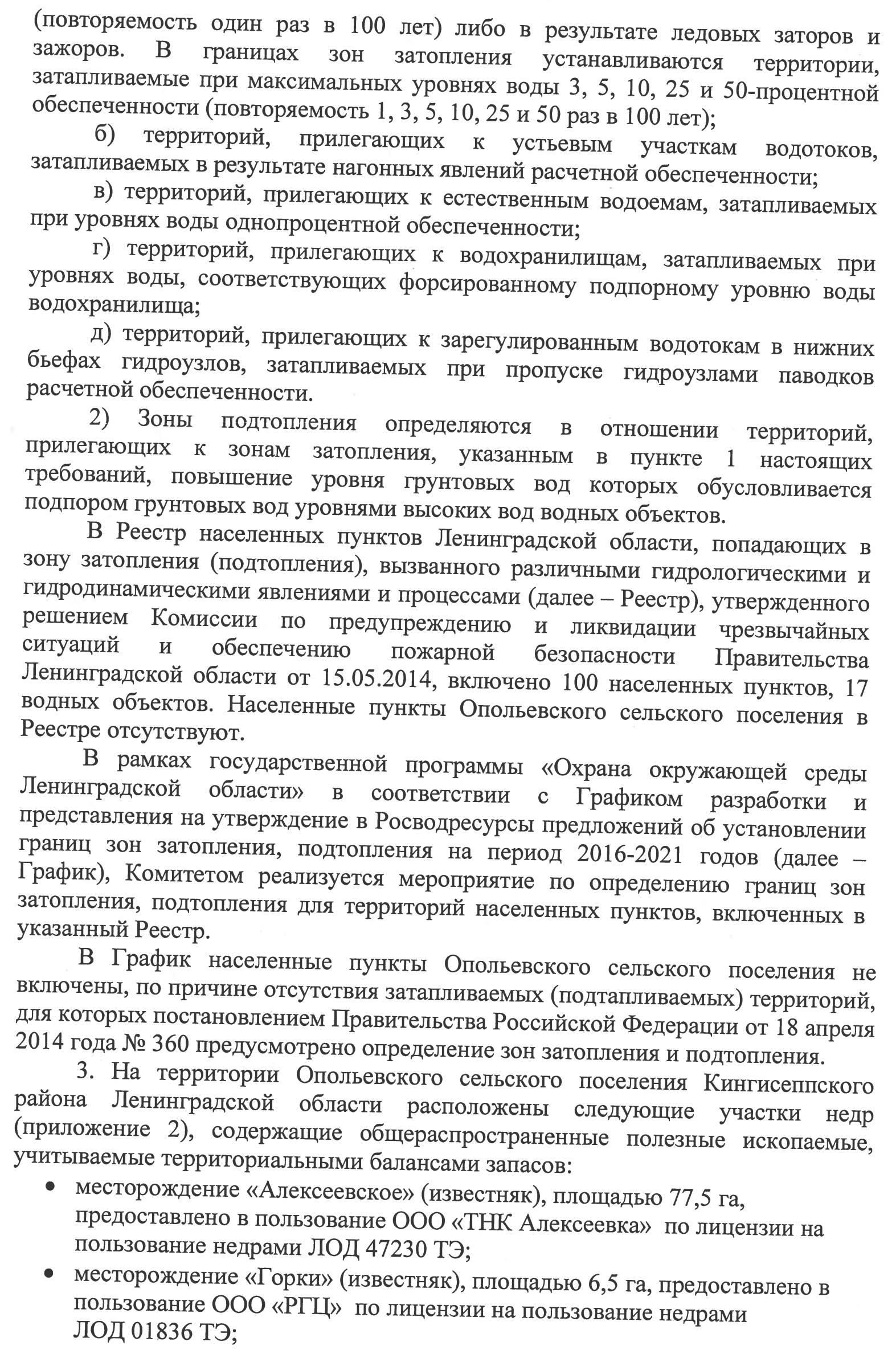 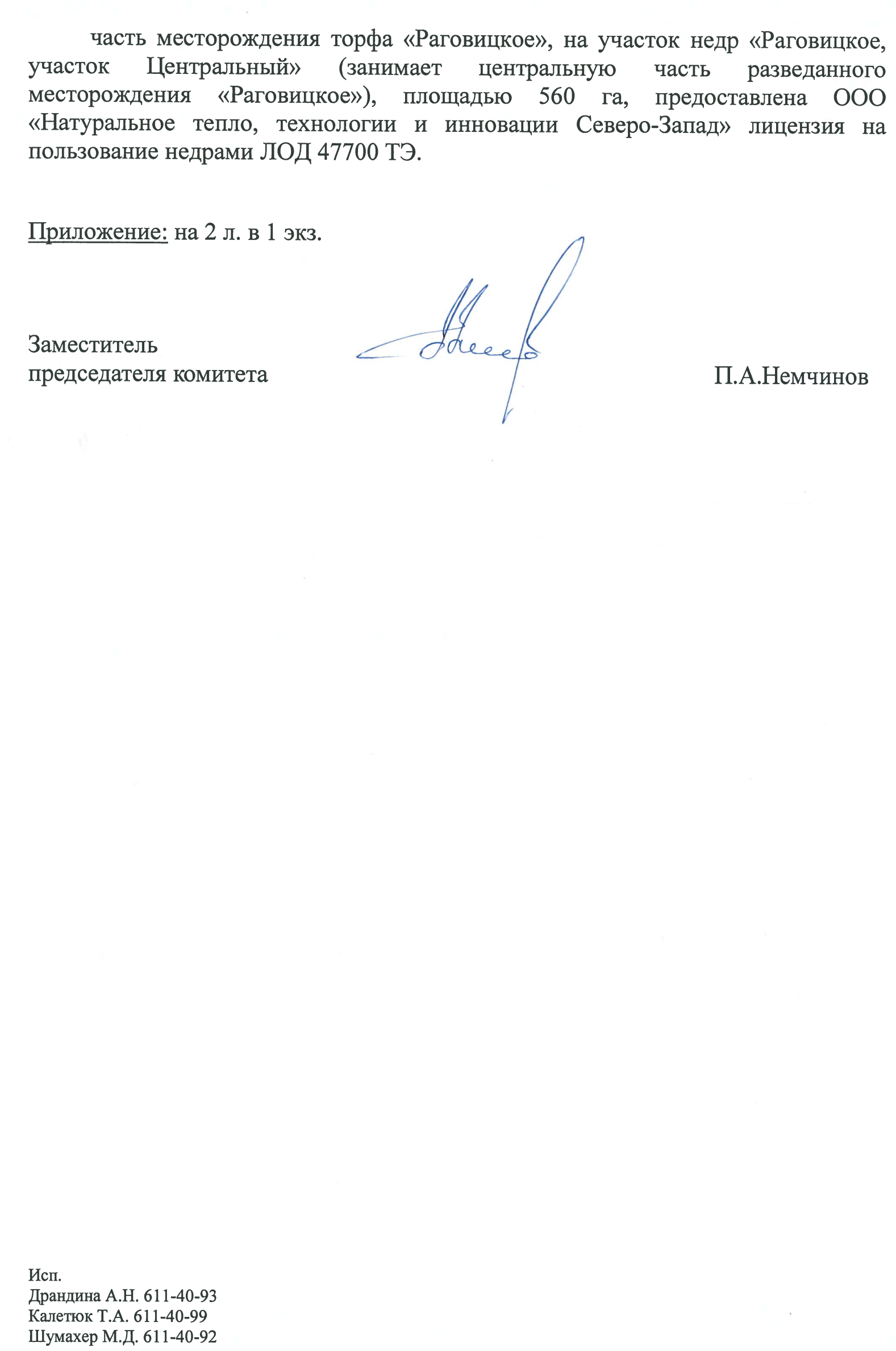 Ответ комитета по культуре Ленинградской области. Копия письма от 04.05.2018 № 01-10-589/2018-0-1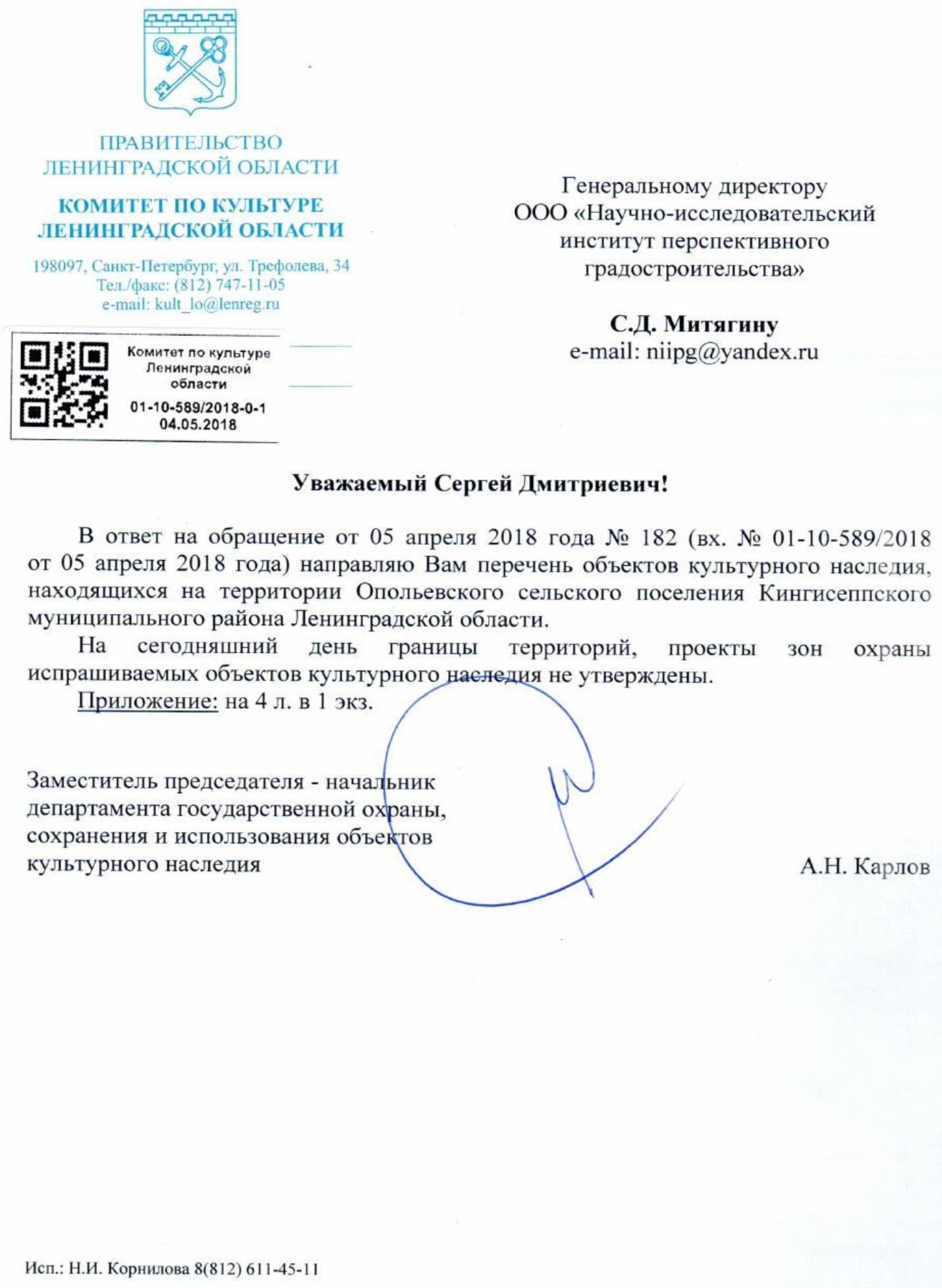 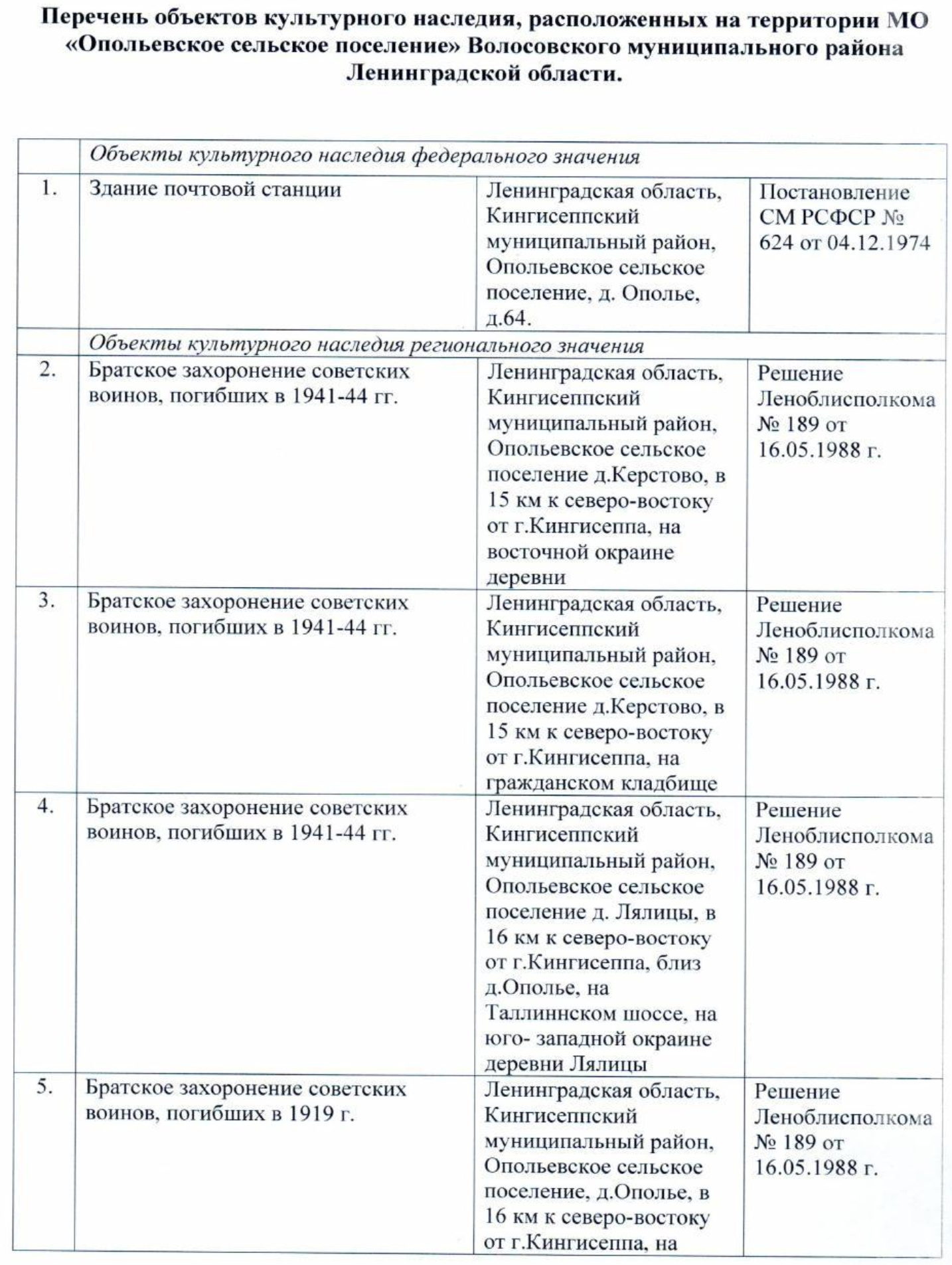 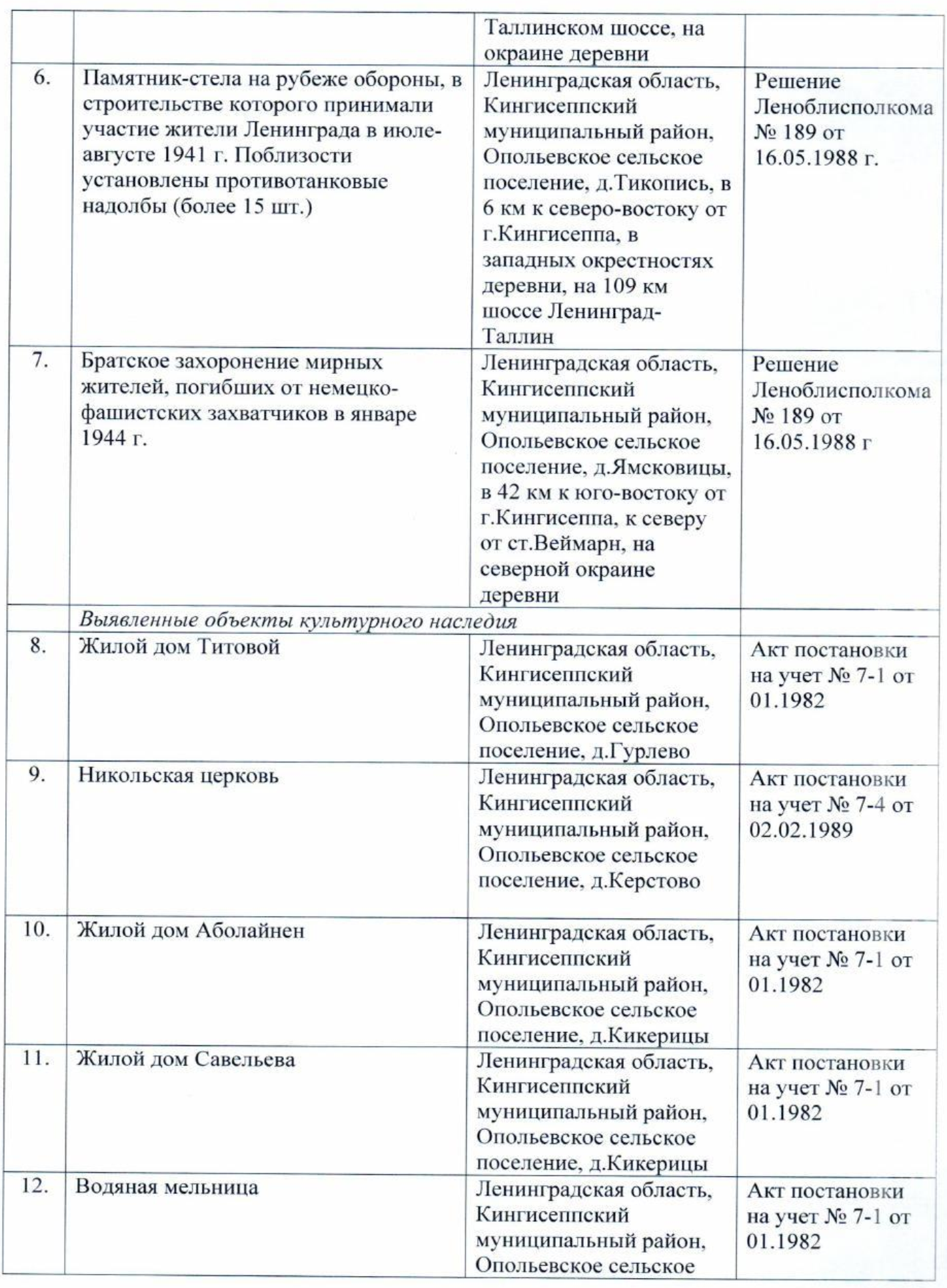 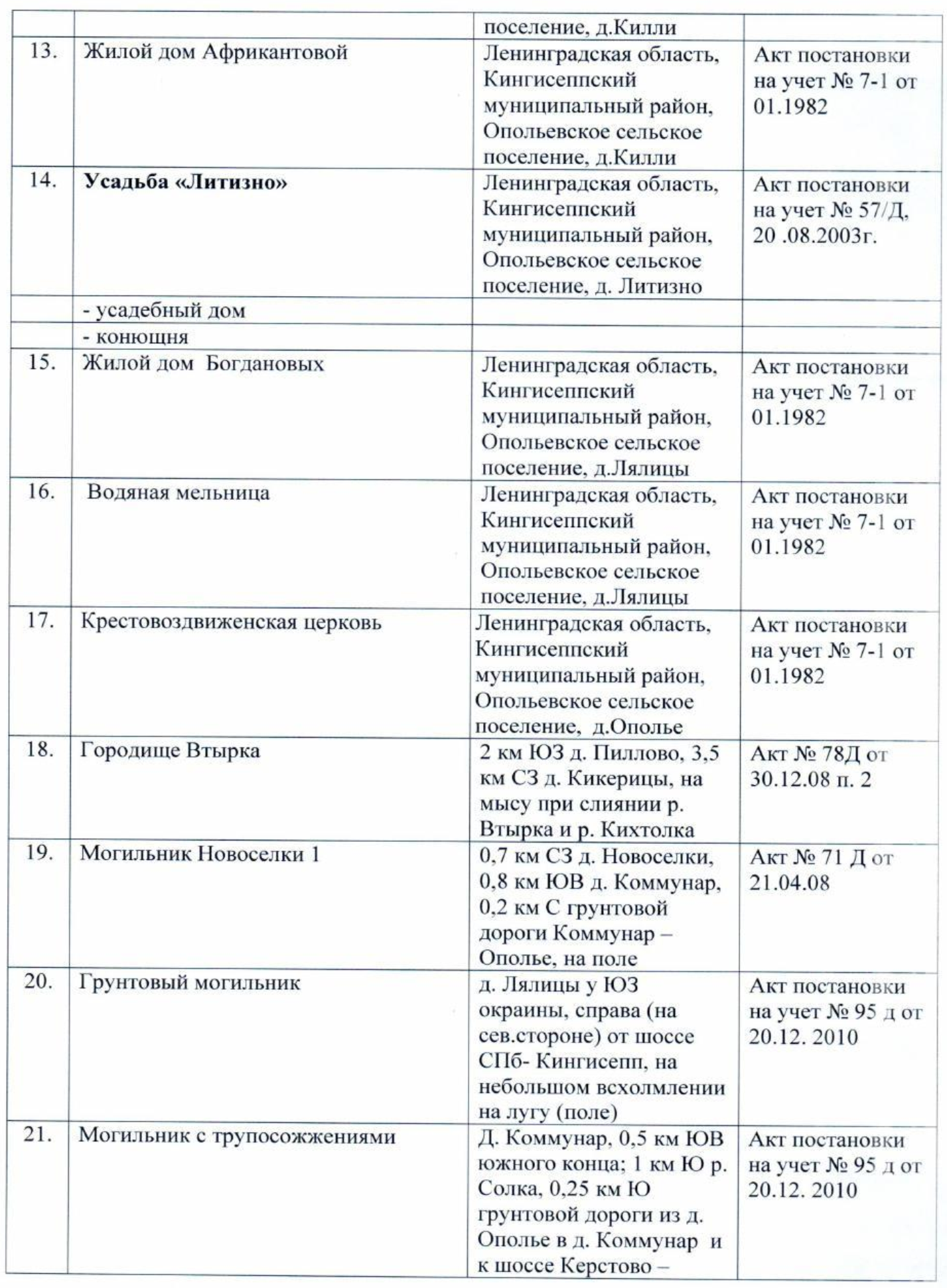 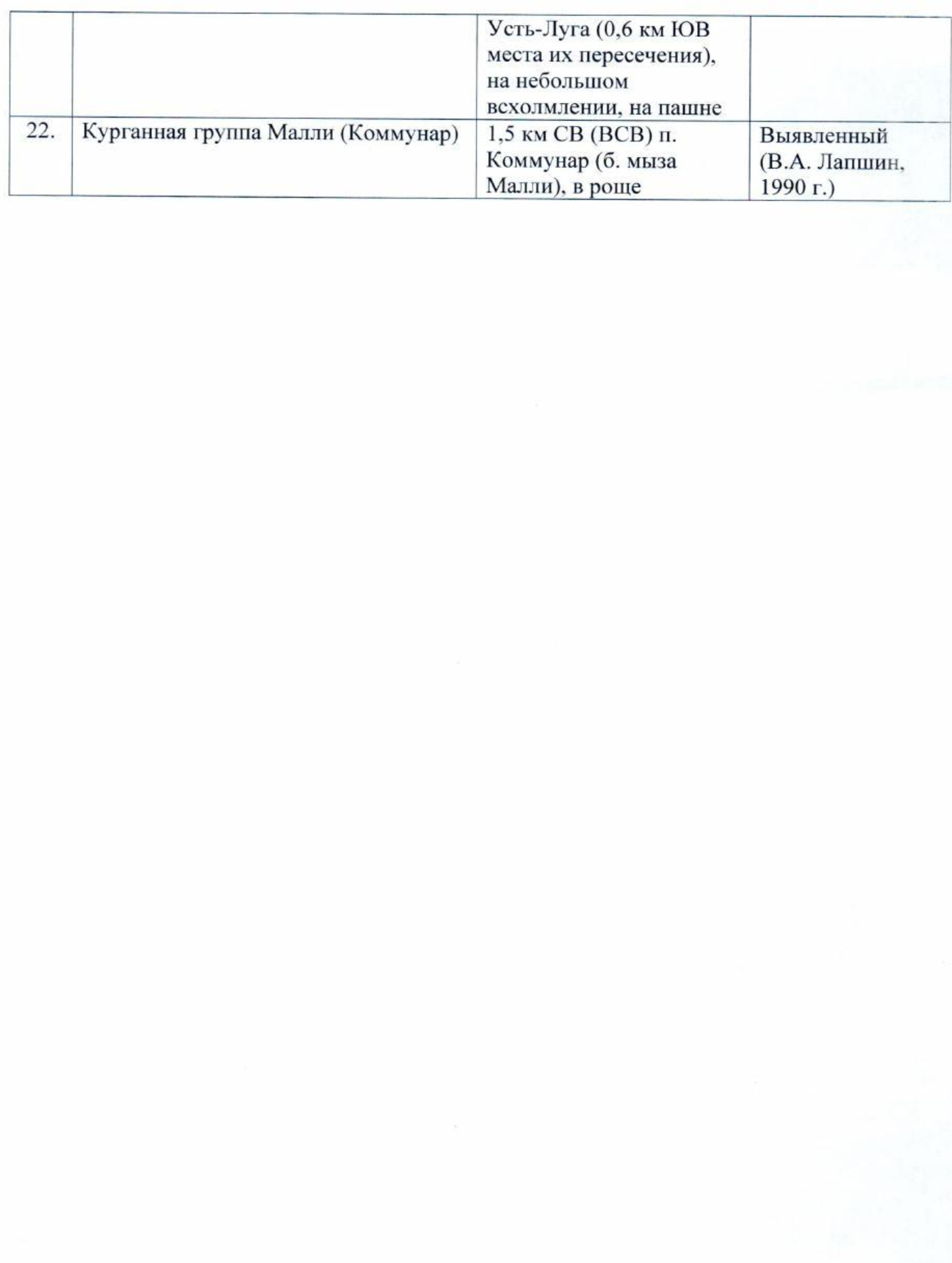 Ответ управления Федеральной службы по надзору в сфере защиты прав потребителей и благополучия человека по Ленинградской области. Копия письма от 16.03.2018 № 47-07-02-267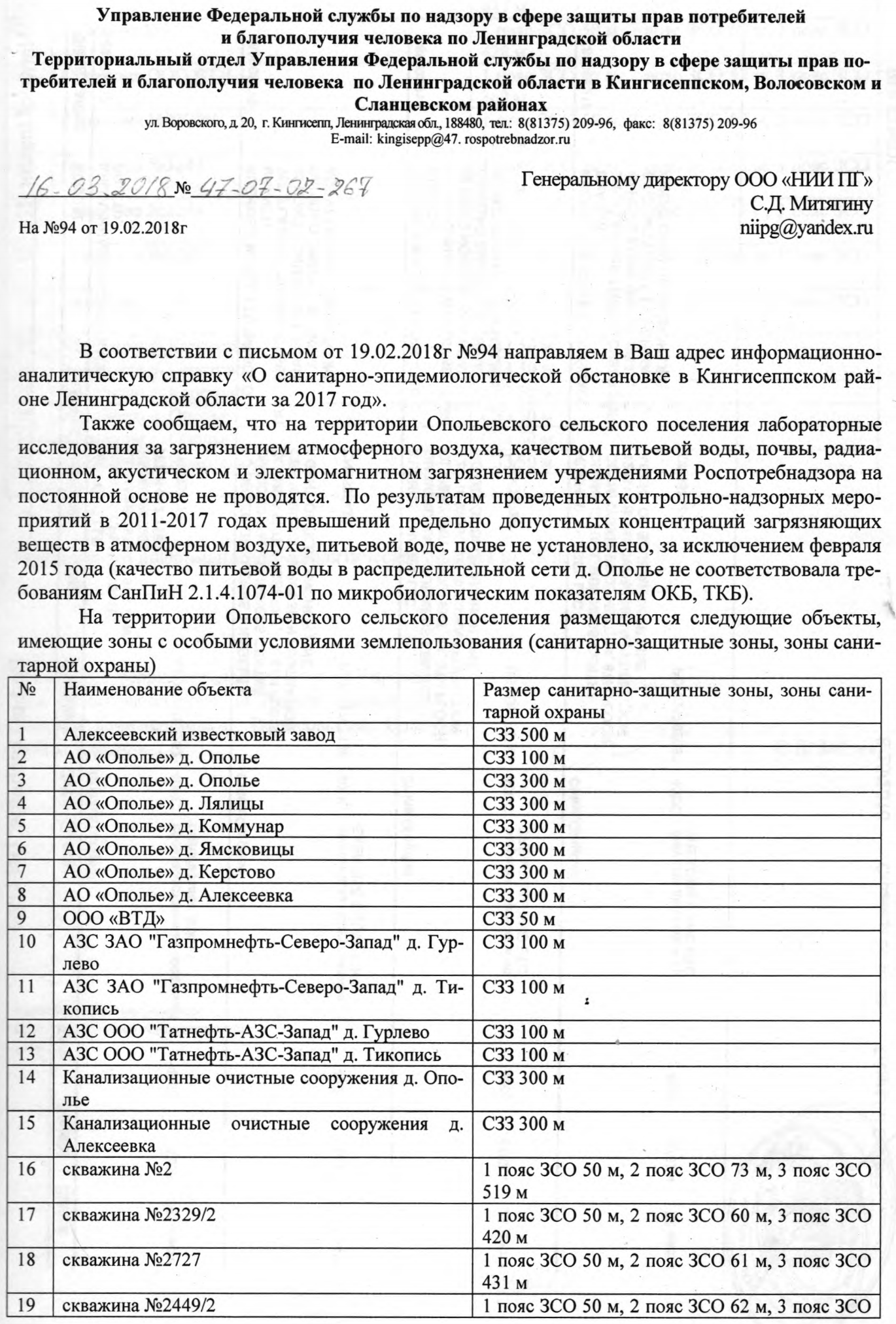 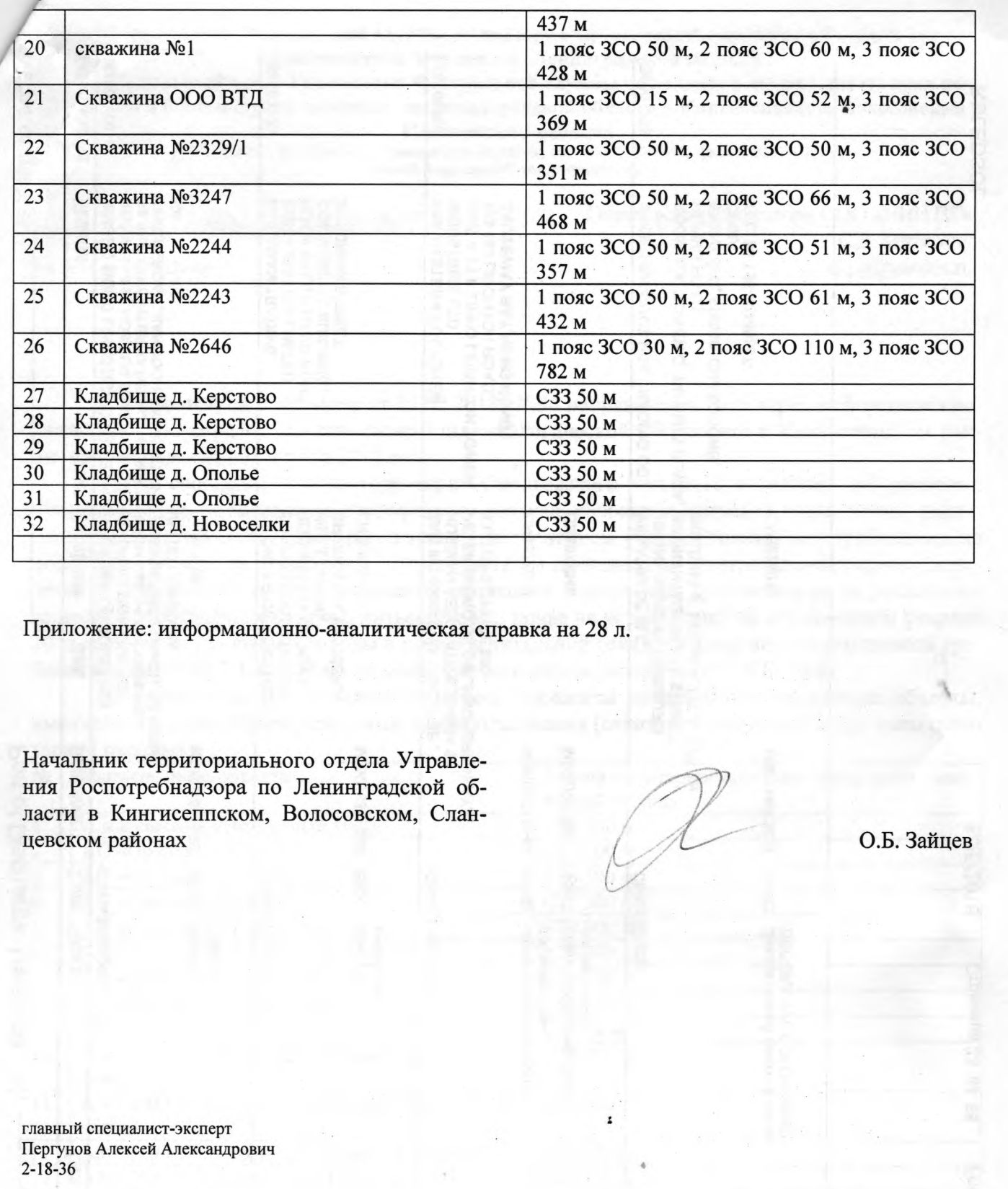 Ответ МЧС России по Ленинградской области. Копия письма                       от 06.03.2018 № 1486-3-4-6 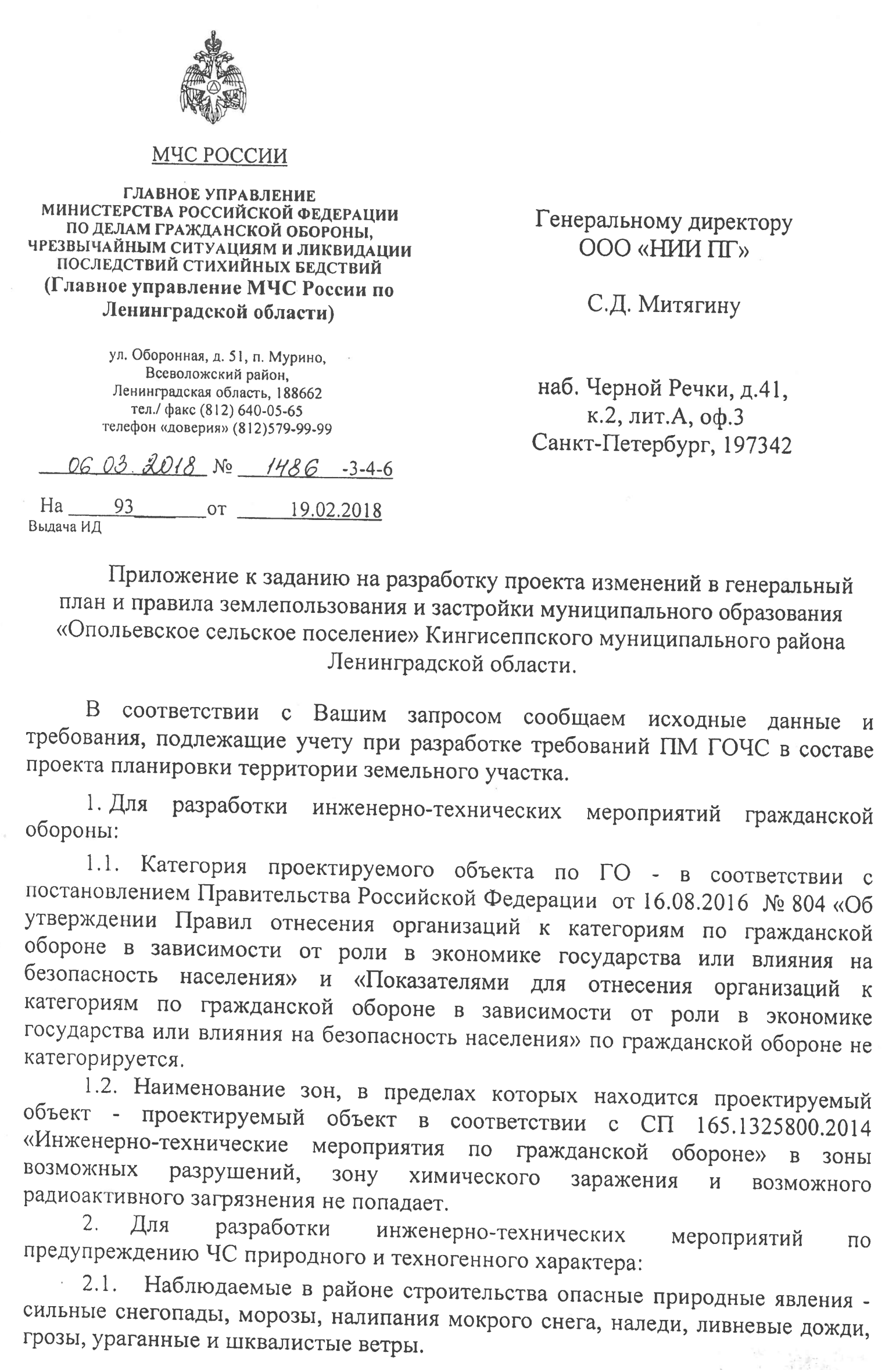 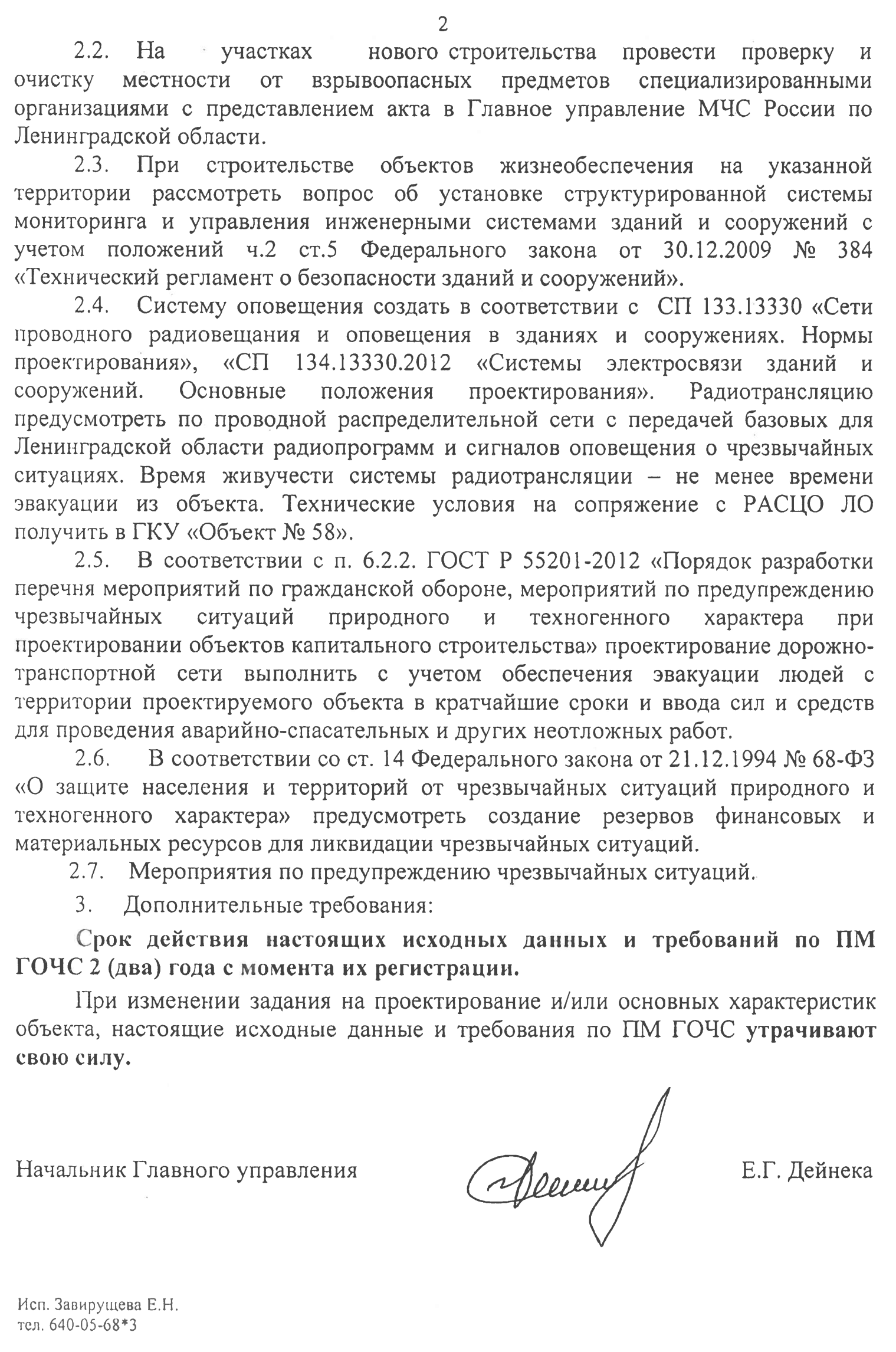 Ответ ФГБУ «Северо-Западное УГМС» Администрации МО «Опольевское сельское поселение». Копия письма от 15.03.2018  № 11-17/523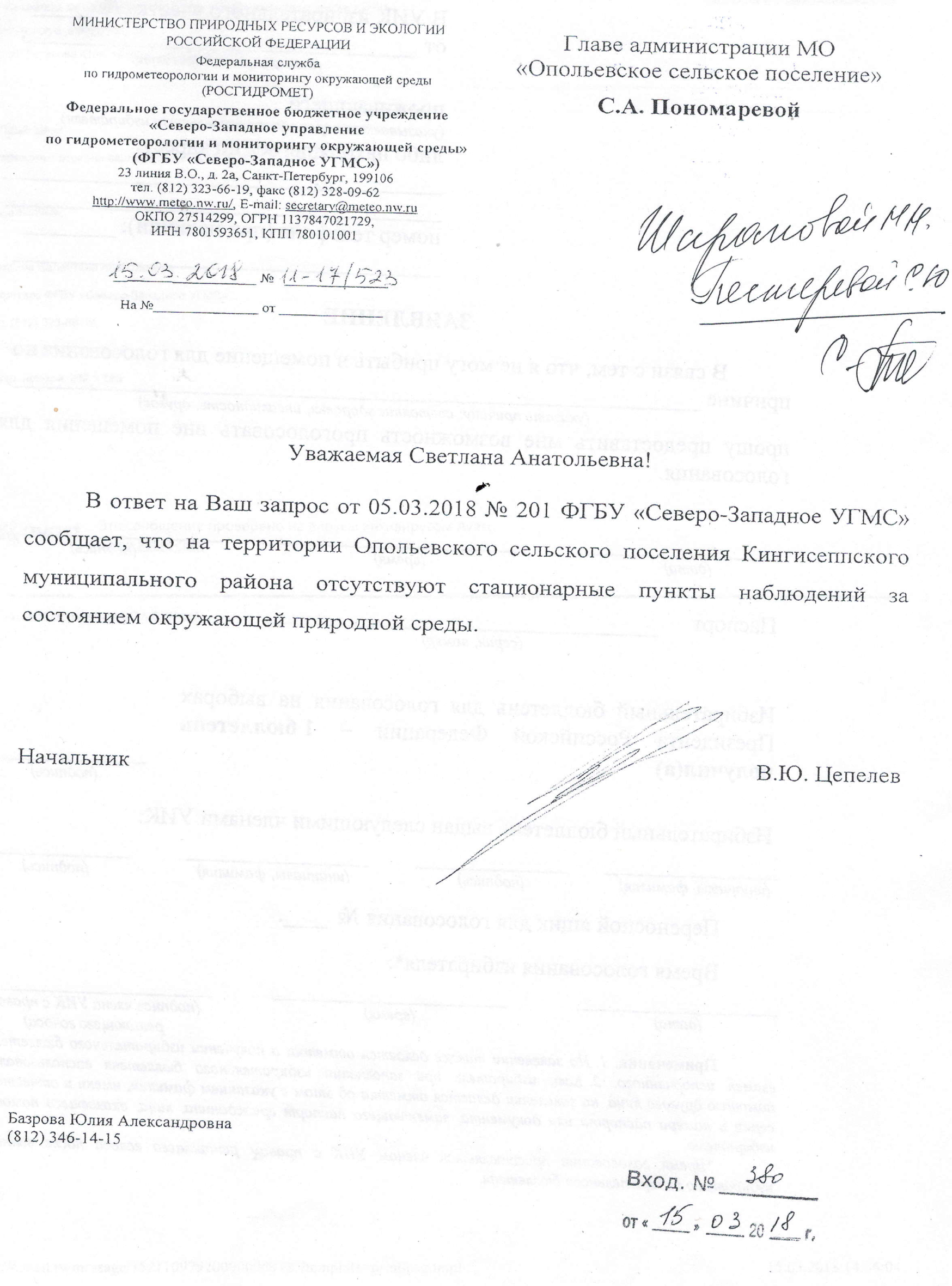 Копия отчета о научно-исследовательской экспертизе ФБУН «СЗНЦ гигиены и общественного здоровья» 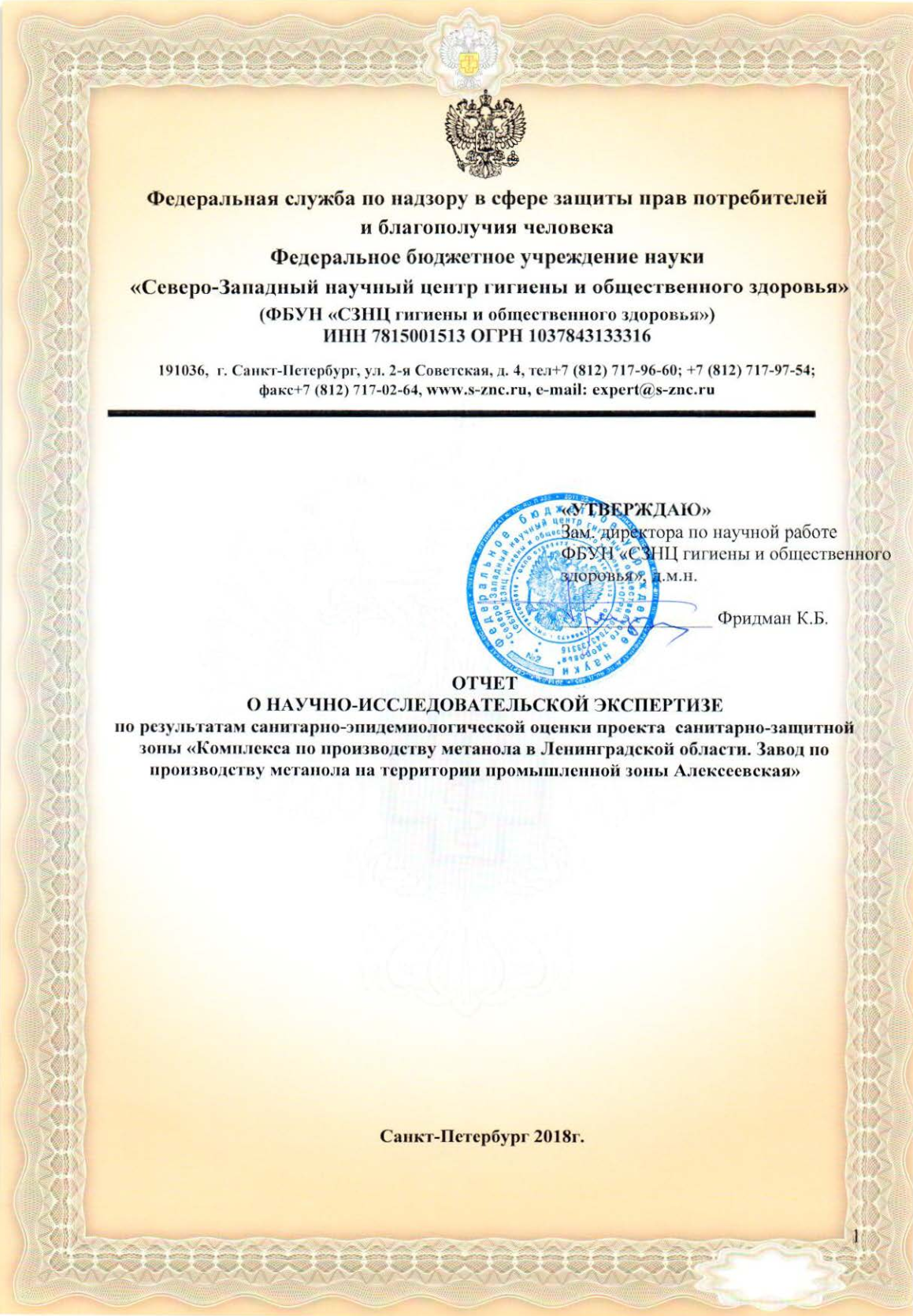 Копия карты (плана) санитарно-защитная зона объекта «Комплекс по производству метанола в Ленинградской области. Завод по производству метанола на территории промышленной зоны Алексеевская» 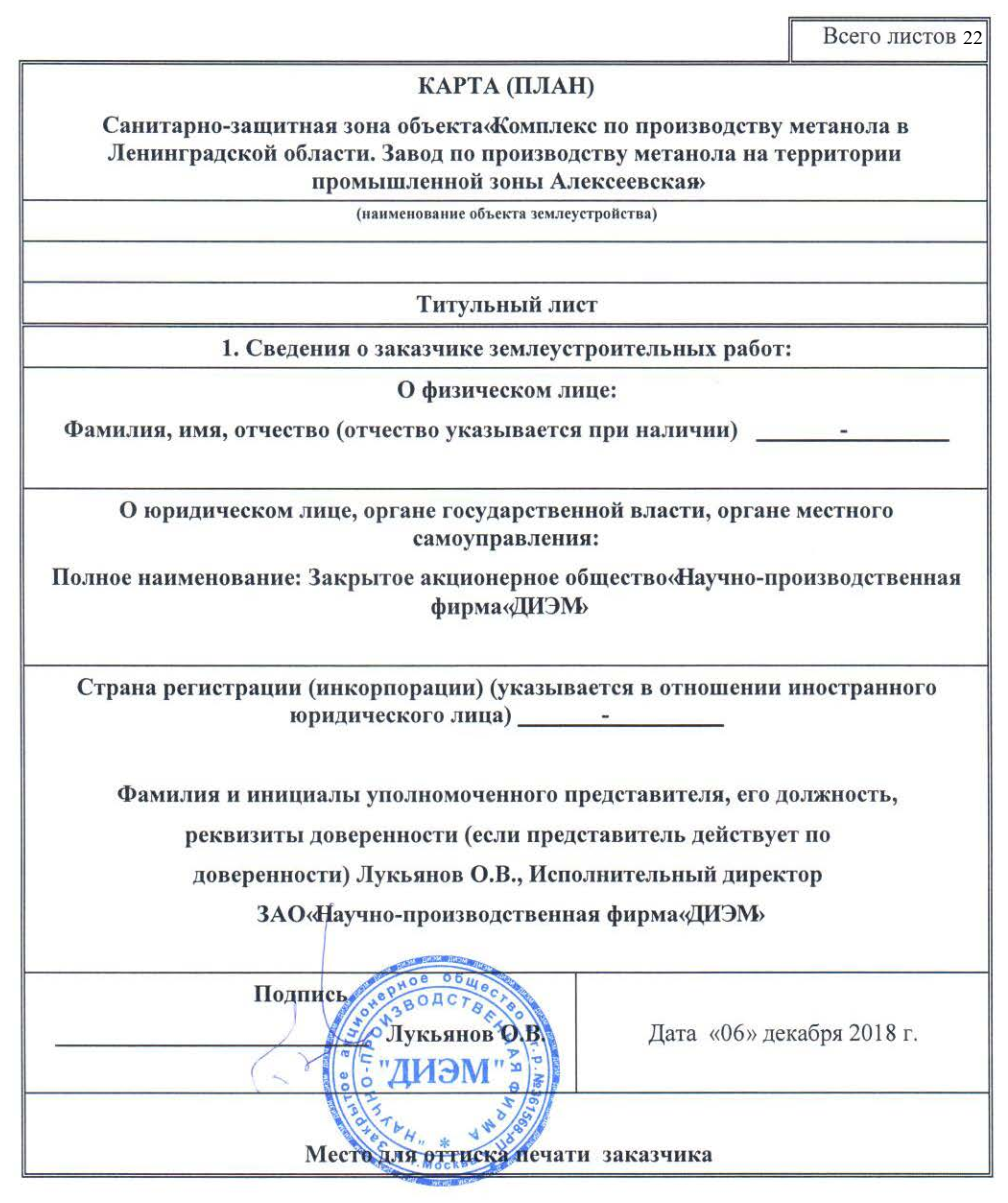 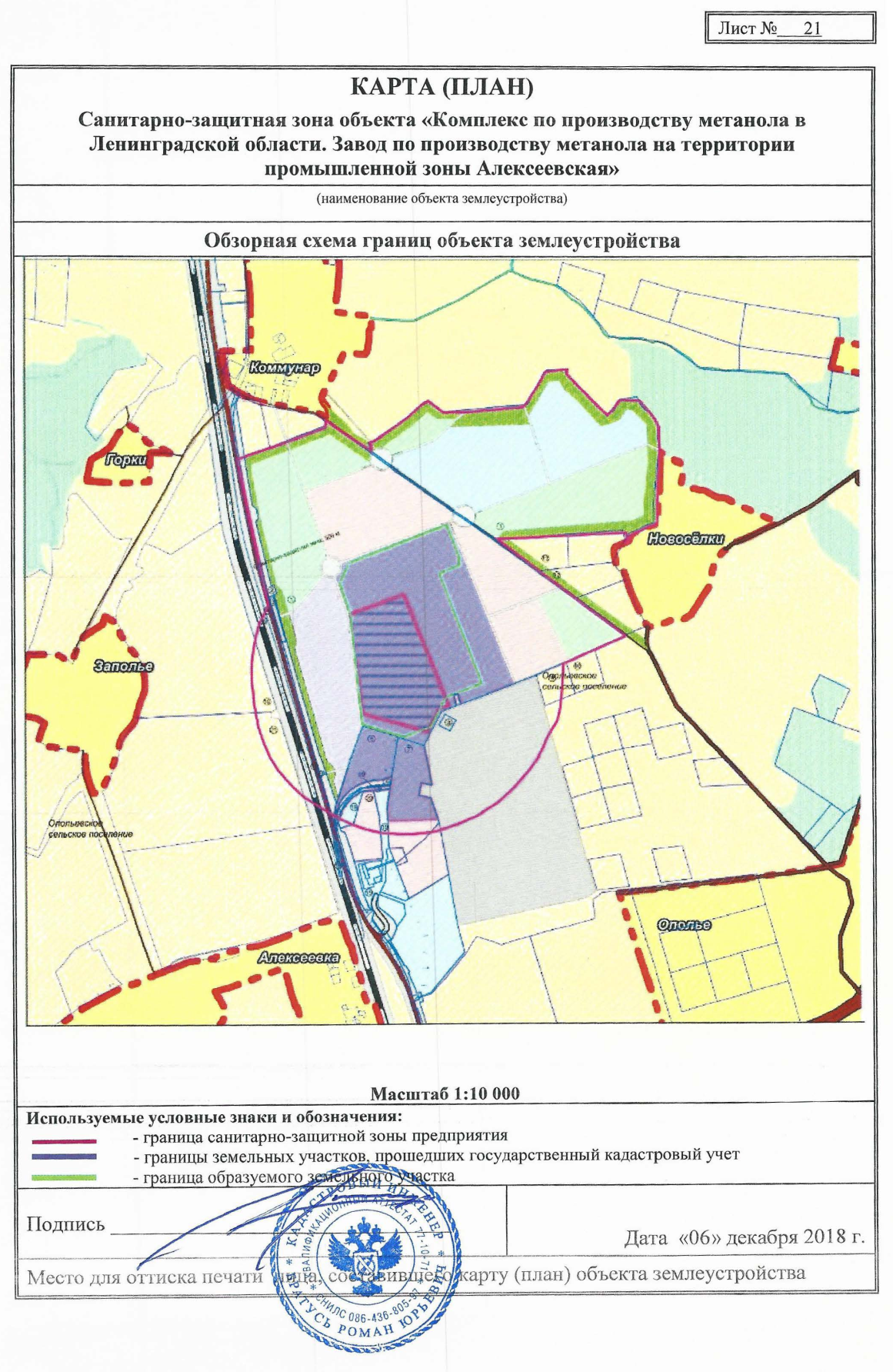 Копия письма ЛОГКУ «ЛЕНОБЛЛЕС» об отсутствии земель лесного фонда в границах земельного участка с КН 47:20:0834004:103 (письмо от 22.02.2019 № 106)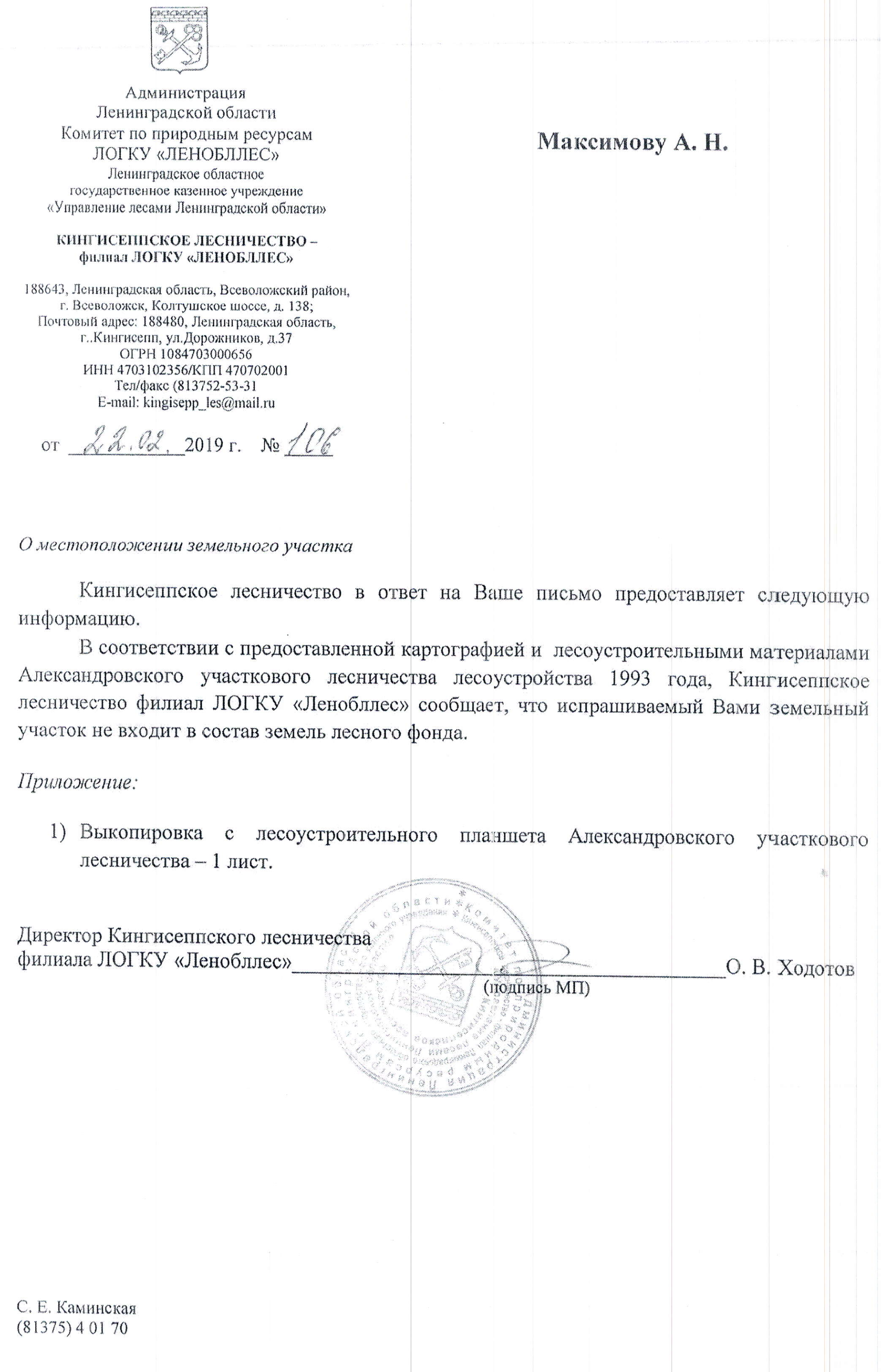 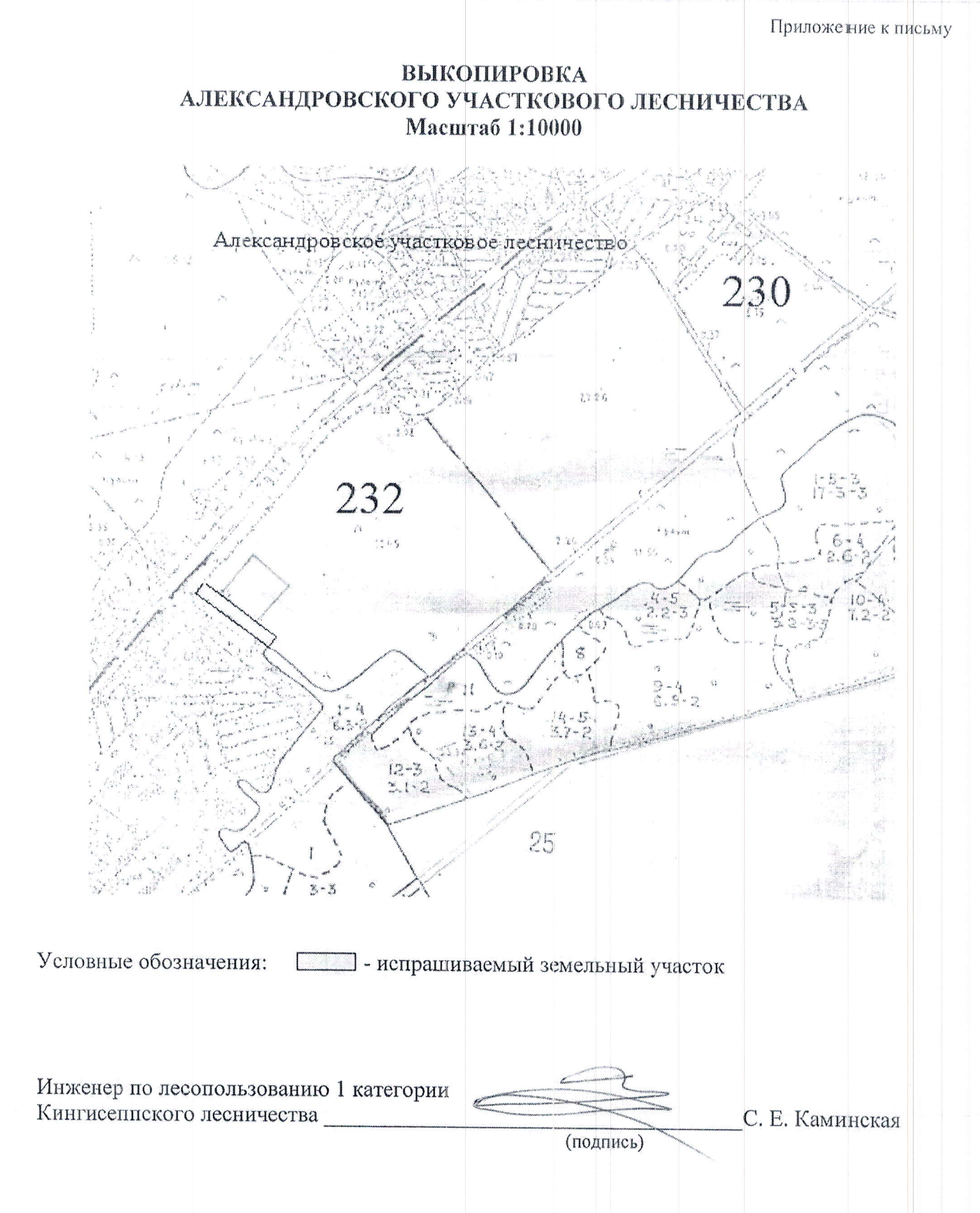 ДолжностьФамилия, инициалыГенеральный директорМитягин С. Д.Заместитель директора Спирин П. П.Заместитель начальника отдела ТП и ГРМареев Д. А.Руководитель проекта Вязилова Ю. С.Ответственный исполнитель Комаристый С. А. Архитектор 1 категорииКсенофонтова М. В.Архитектор 1 категорииГончарова Т. Л.Ведущий инженер Соколов Е. А.Экономист 1категорииИнженер 2 категорииИнженер- эколог 	Омельченко Д. В.Журавский Е. МЛазарева М. С.Номер томаНаименованиеПримечаниеIПоложение о территориальном планированииIIМатериалы по обоснованию проекта Книга 1. Анализ комплексного развития территории и обоснование предложений по территориальному планированиюКнига 2. Инженерно-технические мероприятия гражданской обороны. Мероприятия по предупреждению чрезвычайных ситуаций. Книга 3. Мероприятия по обеспечению пожарной безопасностиIIIИсходно-разрешительная документацияМатериалыМасштабПримечанияКарты генерального планаКарты генерального планаКарты генерального плана1. Карта планируемого размещения объектов местного значения поселения 1:10 0002. Карта границ населенных пунктов1:10 0003. Карта функциональных зон поселения 1:10 0004. Карта функциональных зон населенных пунктов 1:5 0005. Приложения к генеральному плану. Сведения о границах населенных пунктовКарты к обоснованию проекта генерального планаКарты к обоснованию проекта генерального планаКарты к обоснованию проекта генерального плана1. Схема размещения поселения в структуре муниципального района 1: 50 000-2. Карта современного использования территории 1:10 0003. Карта объектов транспортной инфраструктуры1:10 0004.Карта объектов инженерной инфраструктуры 1:10 0005. Карта зон с особыми условиями использования территории 1:10 0006. Карта территорий, подверженных риску возникновения чрезвычайных ситуаций природного и техногенного характера1:10 000АДМИНИСТРАЦИЯмуниципального образования «Опольевское сельское поселение» Кингисеппского муниципального района Ленинградской области__________________188460 Ленинградская областьКингисеппский район,  д. Ополье д.66Тел. (81375)62-337, т/факс (81375)62-336www.opolye.ruE-mail: opolye_adm@mail.ru« 18 »  апреля   2018 г.   № 407 ___________   _____________Генеральному директору OOО «НИИ ПГ»                               Митягину С.Д.